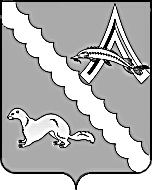 ДУМА АЛЕКСАНДРОВСКОГО РАЙОНАТОМСКОЙ ОБЛАСТИРЕШЕНИЕОб отчете  по исполнению бюджета муниципального образования«Александровский район» за 9 месяцев 2015 годаРассмотрев представленный Администрацией Александровского района отчет об исполнении бюджета муниципального образования «Александровский район» за 9 месяцев 2015 года, руководствуясь статьей 35 Положения «О бюджетном процессе в муниципальном образовании «Александровский район»», утвержденного решением Думы Александровского района от 22.03.2012 № 150,Дума Александровского района РЕШИЛА:1.Принять к сведению отчет об исполнении бюджета муниципального образования «Александровский район» за 9 месяцев  2015 года согласно приложениям 1 – 9.2.Принять к сведению отчет об использовании Дорожного фонда муниципального образования «Александровский район» за 9 месяцев 2015 года согласно приложению 10.                                                С.Ф. Панов                                                             И.С. Крылов                                                                                                     Приложение 1 к решению Думы                                                                                       Александровского района                                                                            от 28.10.2015 № 14Отчет об исполнении бюджета муниципального образования«Александровский район» по доходам за 9 месяцев 2015 года                                                                                                    Приложение 2 к решению Думы                                                                                        Александровского района                                                                              от 28.10.2015 № 14Отчет об исполнении расходов бюджета муниципального образования «Александровский район» по разделам, подразделам за 9 месяцев 2015 года                                                                                                      Приложение 3 к решению Думы                                                                                        Александровского района                                                                             от 28.10.2015 № 14 Отчет об исполнении бюджета муниципального образования «Александровский район»в ведомственной структуре расходов бюджета бюджетных ассигнований по разделам,подразделам, целевым статьям и видам расходов классификации расходов за 9 месяцев 2015 года                                                                                                     Приложение 4 к решению Думы                                                                                        Александровского района                                                                              от 28.10.2015 № 14Отчет по источникам  внутреннего финансированиядефицита бюджета муниципального образования «Александровский район»за 9 месяцев 2015 года                                                                                                      Приложение 5 к решению Думы                                                                                        Александровского района                                                                              от 28.10.2015 № 14Отчет по программе муниципальных внутренних заимствований муниципального образования «Александровский район» за 9 месяцев 2015 года(тыс. руб.)                                                                                                Приложение 6 к решению Думы                                                                                    Александровского района                                                                          от 28.10.2015 № 14Отчет о финансировании муниципальных программ из бюджета муниципального образования  «Александровский район» за 9 месяцев 2015 года                                                                                                          Приложение 7 к решению Думы                                                                                        Александровского района                                                                             от 28.10.2015 № 14Отчет по исполнению плана финансирования капитального ремонтаобъектов бюджетной сферы  из бюджета муниципального образования «Александровский район» за 9 месяцев 2015 года                                                                                                       Приложение 8 к решению Думы                                                                                          Александровского района                                                                               от 28.10.2015 № 14Отчет по исполнению плана приобретения оборудования из бюджетамуниципального образования «Александровский район» в муниципальную собственность за 9 месяцев 2015 года                                                                                                      Приложение 9 к решению Думы                                                                                         Александровского района                                                                              от 28.10.2015 № 14Отчет по исполнению капитального строительства объектов муниципальной собственности Александровского района за 9 месяцев 2015 года                                                                                                           Приложение 10 к решению Думы                                                                                   Александровского района                                                                            от 28.10.2015 № 14Отчет об использовании Дорожного фонда муниципального образования «Александровский район»  за 9 месяцев 2015 годаПояснительная запискак отчету об исполнении бюджета муниципального образования «Александровский район» за 9 месяцев  2015годаОсновные параметры бюджета муниципального образования «Александровский район» за 9 месяцев 2015 года характеризуются следующими показателями:Таблица 1 Основные параметры бюджета1.Доходы бюджетаДоходы бюджета муниципального образования «Александровский района» за 9 месяцев 2015 года составили 404784,4 тыс. рублей, из них налоговые и неналоговые доходы – 157380,2 тыс. рублей, безвозмездные поступления –247404,2 тыс. рублей. План по доходам исполнен на 100,6 %. По сравнению с аналогичным периодом прошлого года темп роста поступления доходов составил 111,1 процента или в бюджет поступило больше доходов на 40485,4 тыс. рублей. Доля безвозмездных поступлений в общем объеме доходов местного бюджета составила 61,1 %, Доля налоговых и неналоговых доходов составила 38,9 %.Структура доходов бюджета района за 9 месяцев 2015 года представлена в таблице 2.Таблица 2 Структура доходов бюджетаПлан по налоговым и неналоговым доходам за 9 месяцев 2015 года исполнен на 100,6 %, при плане 155569,8 тыс. рублей в бюджет поступило 157380,2 тыс. руб. По сравнению с соответствующим периодом прошлого года поступление налоговых и неналоговых доходов увеличились на 35684,2тыс. руб. Темп роста составил 129,3 %. Исполнение основных налоговых и неналоговых доходов бюджета района представлено в таблице 3. Таблица 3 Структура налоговых и неналоговых доходовОсновная часть налоговых и неналоговых доходов бюджета обеспечена поступлениями:налога на доходы физических лиц - в бюджет поступило 63989 тыс. рублей (40,7 % от общего объема налоговых и неналоговых поступлений);доходами от использования имущества, находящегося в государственной и муниципальной собственности – в бюджет поступило 55776,5 тыс. рублей (35,4 %);платы за негативное воздействие на окружающую среду – в бюджет поступило – 26949,1 тыс. рублей (17,1 %). Поступление остальных налогов в составе налоговых и неналоговых доходов составляют - 6,8%.План за 9 месяцев 2015 года по налоговым и неналоговым доходам исполнен не по всем источникам, не получены доходы по следующим доходным источникам:налогу на доходы физических лиц-95,2%. В бюджет получено 63989,0 тыс. рублей. (за счет снижения поступлений налога по следующим организациям: БСК «ГРАНД», ООО «Регионгазстрой», ОАО «ВТК», ОАО «Сервис - Экология», МДС-строй).налогу на добычу общераспространенных  полезных ископаемых – исполнение составило 16,7 процента. В бюджет поступило 112,3 тыс. рублей. (Наблюдается снижение объемов добычи полезных ископаемых по ОАО «Матюшкинская вертикаль»).государственной пошлины -  исполнение составило 91,1процента. В бюджет поступило 360,7 тыс. рублей. (За счет снижения обращений граждан в суды).арендной платы за земельные участки - исполнение составило-96,5%. В бюджет получено -53237,2тыс. рублей. (Задолженность по выплате арендных платежей от ОАО «Томскгеонефтегаз»).Выше запланированных сумм за 9 месяцев в 2015 году поступило:акцизов по подакцизным товарам (продукции), производимым на территории РФ – исполнение составило 103,9 процента. В бюджет поступило 2357,3 тыс. рублей.единого налога, взимаемого в связи с применением упрощенной системы налогообложения - исполнение составило 101,4%. (Выплата задолженности прошлых лет от  «ООО Томскрыба»).единого налога на вмененный доход для отдельных видов деятельности- 123,1%.(Увеличение налоговой базы  для исчисления налога по декларации).доходов от сдачи в аренду имущества - исполнение составило 125,8 процента (В связи с дополнительно заключенными договорами по новой рыночной стоимости за 1 кв. м помещений).доходов от эксплуатации и использования имущества, автомобильных дорог, находящихся в государственной и муниципальной собственности – исполнение составило 218%.платы за негативное воздействие на окружающую среду-124,9%. (Выплата задолженности прошлых лет от  ОАО «Томскнефть ВНК»).доходов от оказания платных услуг (работ) и компенсации затрат государству- 104,3%. (за счет поступлений доходов от компенсации затрат государства).доходов от продажи материальных и нематериальных активов – 221,0%. (В связи с заключением дополнительных договоров на продажу земельных участков).штрафы, санкции, возмещение  ущерба-107,8%. В бюджет поступило-741,8тыс. рублей (за счет поступление штрафов за нарушение правил перевозки крупногабаритных и тяжеловесных грузов).Кроме налоговых и неналоговых доходов в бюджет района за 9 месяцев 2015 года зачислены безвозмездные поступления в объеме 247404,2тыс. рублей.Из областного бюджета получено 220703,6 тыс. рублей, в том числе:дотация на выравнивание бюджетной обеспеченности  поступило 17442,1 тыс. рублей;субсидия, предоставленная в целях софинансирования расходных обязательств, возникающих при исполнении расходных обязательств муниципального образования по вопросам местного значения, поступило 58422,7тыс. рублей;субвенция, предоставленная на исполнение переданных государственных полномочий Томской области, поступило 137150,0тыс. рублей; иные межбюджетные трансфертов, предоставленные на финансирование расходных обязательств, принятых в соответствии с нормативными правовыми актами Томской области поступило 7688,8 тыс. рублей.Из бюджетов поселений Александровского района получено 22096,5 тыс. рублей на осуществление части полномочий по решению вопросов местного значения в соответствии с заключенными соглашениями.В отчетном периоде был произведен возврат в областной бюджет остатков субсидий, субвенций и иных межбюджетных трансфертов, имеющих целевое значение, прошлых лет в размере 5375,6 тыс. рублей.Кроме того, получено из бюджетов сельских поселений района доходов от возврата остатков субсидий, субвенций и иных межбюджетных трансфертов, имеющих целевое значение прошлых лет в сумме 6108,1 тыс. рублей.Также в 2015 году получены доходы в сумме 13,9 тыс. рублей от возврата автономными учреждениями остатков субсидий прошлых лет.За 9 месяцев 2015 года в бюджет района поступили прочие безвозмездные поступления в сумме 3858,0тыс. рублей, от организаций, осуществляющих свою деятельность на территории Александровского района по заключенным соглашениям о взаимном сотрудничестве на социально-экономическое развитие района.2.Исполнение расходов бюджета районаКассовое исполнение расходов бюджета района за 9 месяцев 2015 года составили  422837,0 тыс. рублей, или расходы профинансированы на 97,4 % от  утвержденного плана на отчетный период.Структура расходов по разделам функциональной классификации представлена в таблице 4.Таблица 4 Структура расходов бюджета по разделамПо сравнению с соответствующим периодом прошлого года произошло увеличение расходов на 43 641,0 тыс. рублей. Темп роста составил 111,5 %.Более чем в 2 раза возросли расходы по разделам:«Культура и  кинематография» в 2,1 раза в связи с передачей с 1 июля 2014 года части полномочий по решению вопросов местного значения в соответствии с заключенными соглашениями, на обеспечение деятельности учреждений культуры по предоставление услуг, организацию и проведение культурных мероприятий;«Обслуживание государственного и муниципального долга» в 2,3 раз в связи с гашением, процентов по кредиту полученным во втором полугодии 2014 года;«Межбюджетные трансферты бюджетам субъектов Российской Федерации и муниципальных образований общего характера» в 2,0 раза в связи с изменением бюджетного законодательства в части отмены отчислений в бюджеты поселений за арендную плату земельных участков, государственная собственность на которые не разграничена и которые расположены в границах поселений.По сравнению с прошлым годом также возросли расходы:по разделу «Национальная безопасность и правоохранительная деятельность» в 1,8 раза, в связи с выделением средств для поощрения жителей Новоникольского поселения, принимавших участие в тушении пожара, и установкой дополнительных камер видеонаблюдения на территории села Александровского.по разделу «Здравоохранение» в 1,6 раз в связи выделением субсидии районной больнице в размере 550,0 тыс. рублей (за счет средств полученных в рамках заключенного соглашения о социальном партнерстве) на приобретение оборудования.Незначительно увеличение расходов сложилось:по разделу «Общегосударственные вопросы» в 1,1 раза:в связи с выплатой окончательного расчета Главе района и его заместителям по окончанию срока полномочий, а также расходы на компенсацию льготного проезда  работникам органов местного самоуправления за 9 месяцев;в связи с проведением выборов Главы Александровского района и депутатов в Думу Александровского района.по разделу «Жилищно-коммунальное хозяйство» в 1,2 раза в связи получением средств из областного бюджета на реализацию мероприятий государственной программы «Обеспечение доступности жилья и улучшение качества жилищных условий населения Томской области»;Наибольший удельный вес в структуре расходов бюджета района, как и за 9 месяцев прошлого года занимают расходы:социальная сфера: это расходы по образованию, культуре и кинематографии, здравоохранению, физической культуре и спорту – 237641,1 тыс. рублей, Удельный вес расходов на социальную сферу составил 56,2 %. В том числе на образование расходы составили 196969,7 тыс. рублей, удельный вес в общем объёме расходов составляет 46,6 %;жилищно-коммунальное хозяйство – 86728,1 тыс. рублей. Удельный вес расходов составил 20,5 %;межбюджетные трансферты бюджетам субъектов Российской Федерации и муниципальных образований общего характера  - 39036,9 тыс. рублей. Удельный вес расходов составил 9,2 %;общегосударственные вопросы – 35245,1 тыс. рублей. Удельный вес расходов составил 8,3 %.Кассовое исполнение расходов бюджета, осуществляемых в рамках муниципальных программ, за 9 месяцев 2015 года составило 89007,3 тыс. рублей. При плановых назначениях 90738,1 тыс. рублей, расходы профинансированы на 98,1 %. Финансирование  мероприятий  осуществлялось по 12 муниципальных программам муниципального образования «Александровский район» и по 3 программам муниципального образования «Александровское сельское поселение», для исполнения переданных полномочий по культуре и спору (приложение 6).Расходы на проведение капитального ремонта объектов муниципальной собственности за 9 месяцев 2015 года составили в сумме 4210,8 тыс. рублей. Средства перечислены:на ремонт устройства ограждения территории средней общеобразовательной школы №1 с. Александровское,на проведение работ по замене дверей классных комнат в МАОУ СОШ №1,на проведение работ по утеплению северной стены здания школы в с. Новоникольское, ремонт здания библиотеки в с. Александровское,на проведение ремонтных работ по замене оконных блоков в здании учреждения культуры.Расходы на приобретение оборудования за 9 месяцев 2015 года составили 1191,3 тыс. рублей. Предоставлены иные межбюджетные трансферты бюджету Лукашкин – Ярского сельского поселения Александровского района на приобретение дизель – генератора для котельной в сумме 828,6 тыс. рублей и навесного оборудования в сумме 159,7 тыс. рублей. Установлена камера видеонаблюдения в зданиях МБУ детский сад «Ягодка» на сумму 203,0 тыс. рублей.Расходы за 9 месяцев 2015 года на капитальное строительство объектов муниципальной собственности Александровского района составили 3475,4 тыс. руб. Средства освоено в полном объеме. Расходы произведены на строительство водопровода и станции обезжелезивания воды, строительство станции химводоочистки в микрорайоне рыбокомбината, строительство фонтана и благоустройство прилегающей территории.3.Дефицит бюджетаПо состоянию на 01.10.2015 года бюджет района исполнен с дефицитом в сумме 18052,6 тыс. руб.Источниками финансирования дефицита бюджета стало снижения остатков средств на едином счете по учету средств бюджета района.За отчетный период 2015 года был привлечен из областного бюджета бюджетный кредит для частичного покрытия дефицита бюджета Александровского района в сумме 22656,0 тыс. руб. Погашено бюджетных кредитов в сумме 5560,0 тыс. рублей за счет остатков средств на едином счете по учету средств бюджета района на 01.01.2015 года.Муниципальный долг Александровского района по состоянию на 01.10.2015 года составляет 24956,0 тыс. рублей. Остаток средств на счете местного бюджета на 01.10.2015 года составил 18316,9 тыс. рублей.Исполнение Дорожного фонда Александровского районаДоходы по Дорожному фонду исполнены на 105,4 % от плана и составляют  2881,6 тыс. руб. Расходы выполнены в объеме 2720,0 тыс. руб., средства перечислены в бюджеты сельских поселений на осуществление дорожной деятельности, процент исполнения составляют 79,7 % от утвержденного плана. По состоянию на 01.10.2015 года остаток неиспользованных средств составляет 161,6 тыс. руб.28.10.2015                                                                  № 14с. Александровскоес. Александровское  Председатель Думы Александровского Глава Александровского района                                                               района	Наименование показателя Код дохода по бюджетной классификации Кассовый план (тыс. руб.)Исполнение(тыс. руб.)%12345Доходы - всего85000000000000000402336,9404784,4100,6в том числе:Налоговые и неналоговые доходы10000000000000 000155569,8157380,2101,2Налоги на прибыль, доходы10100000000000 00067196,063989,095,2Налог на доходы физических лиц10102000010000 11067196,063989,095,2Налог на доходы физических лиц с доходов, источником которых является налоговый агент, за исключением доходов, в отношении которых исчисление и уплата налога осуществляются в соответствии со статьями 227, 227.1 и 228 Налогового кодекса Российской Федерации10102010010000 11067076,063871,695,2Налог на доходы физических лиц с доходов, полученных от осуществления деятельности физическими лицами, зарегистрированными в качестве индивидуальных предпринимателей, нотариусов, занимающихся частной практикой, адвокатов, учредивших адвокатские кабинеты и других лиц, занимающихся частной практикой в соответствии со статьей 227 Налогового кодекса Российской Федерации10102020010000 11035,033,395,1Налог на доходы физических лиц с доходов, полученных физическими лицами в соответствии со статьей 228 Налогового Кодекса Российской Федерации10102030010000 1105082,2164,4Налог на доходы физических лиц в виде фиксированных авансовых платежей с доходов, полученных физическими лицами, являющимися иностранными гражданами, осуществляющими трудовую деятельность по найму у физических лиц на основании патента в соответствии со статьей 227.1 Налогового кодекса Российской Федерации10102040010000 11035,01,95,4Налоги на товары (работы, услуги), реализуемые на территории Российской Федерации10300000000000 0002268,22357,3103,9Акцизы по подакцизным товарам (продукции), производимым на территории Российской Федерации10302000010000 1102268,22357,3103,9Доходы от уплаты акцизов на дизельное топливо, подлежащие распределению между бюджетами субъектов Российской Федерации и местными бюджетами с учетом установленных дифференцированных нормативов отчислений в местные бюджеты10302230010000 110713,0809,0113,5Доходы от уплаты акцизов на моторные масла для дизельных и (или) карбюраторных (инжекторных) двигателей, подлежащие распределению между бюджетами субъектов Российской Федерации и местными бюджетами с учетом установленных дифференцированных нормативов отчислений в местные бюджеты10302240010000 11017,522,0122,2Доходы от уплаты акцизов на автомобильный бензин, подлежащие распределению между бюджетами субъектов Российской Федерации и местными бюджетами с учетом установленных дифференцированных нормативов отчислений в местные бюджеты10302250010000 1101537,71623,1105,6Доходы от уплаты акцизов на прямогонный бензин, подлежащие распределению между бюджетами субъектов Российской Федерации и местными бюджетами с учетом установленных дифференцированных нормативов отчислений в местные бюджеты10302260010000 110-96,8Налоги на совокупный доход10500000000000 0005008,66483,0129,0Налог, взимаемый в связи с применением упрощенной системы налогообложения10501000000000 1101633,02324,6101,4Налог, взимаемый с налогоплательщиков, выбравших в качестве объекта налогообложения доходы10501010010000 1101206,01706,7141,5Налог, взимаемый с налогоплательщиков, выбравших в качестве объекта налогообложения доходы, уменьшенные на величину расходов10501020010000 110127,0223,3175,8Минимальный налог, зачисляемый в бюджеты субъектов Российской Федерации10501050010000 110300,0394,7131,6Единый налог на вмененный доход для отдельных видов деятельности10502000020000 1103358,64134,0123,1Единый налог на вмененный доход для отдельных видов деятельности10502010020000 1103336,64130,0123,8Единый налог на вмененный доход для отдельных видов деятельности (за налоговые периоды, истекшие до 1 января 2011 года)10502020020000 11022,04,018,2Единый сельскохозяйственный налог10503000010000 11017,016,597,1Единый сельскохозяйственный налог10503010010000 11017,016,597,1Налог, взимаемый в связи с применением патентной системы налогообложения10504000020000 1108,0Налог, взимаемый в связи с применением патентной системы налогообложения, зачисляемый в бюджеты муниципальных районов10504020020000 1108,0Налоги на имущество10600000000000 0007,5Земельный налог10606000000000 1107,5Налоги, сборы и регулярные платежи за пользование природными ресурсами10700000000000 000670,9112,316,7Налог на добычу полезных ископаемых10701000010000 110670,9112,316,7Налог на добычу общераспространенных полезных ископаемых10701020010000 110670,9112,316,7Государственная пошлина10800000000000 000395,9360,791,1Государственная пошлина по делам, рассматриваемым в судах общей юрисдикции, мировыми судьями10803000010000 110395,9360,791,1Государственная пошлина по делам, рассматриваемым в судах общей юрисдикции, мировыми судьями (за исключением Верховного Суда Российской Федерации)10803010010000 110395,9360,791,1Доходы от использования имущества, находящегося в государственной и муниципальной собственности11100000000000 00057227,055776,597,5Доходы, получаемые в виде арендной либо иной платы за передачу в возмездное пользование государственного и муниципального имущества (за исключением имущества бюджетных и автономных учреждений, а также имущества государственных и муниципальных унитарных предприятий, в том числе казенных)11105000000000 1205711455666,897,5Доходы, получаемые в виде арендной платы за земельные участки, государственная собственность на которые не разграничена, а также средства от продажи права на заключение договоров аренды указанных земельных участков11105010000000 12055143,055236,2100,2Доходы, получаемые в виде арендной платы за земельные участки, государственная собственность на которые не разграничена и которые расположены в границах межселенных территорий муниципальных районов, а также средства от продажи права на заключение договоров аренды указанных земельных участков11105013050000 120235,0222,494,6Доходы, получаемые в виде арендной платы за земельные участки, государственная собственность на которые не разграничена и которые расположены в границах поселений, а также средства от продажи права на заключение договоров аренды указанных земельных участков11105013100000 12054908,053013,896,6Доходы, получаемые в виде арендной платы за земли после разграничения государственной собственности на землю, а также средства от продажи права на заключение договоров аренды указанных земельных участков (за исключением земельных участков бюджетных и автономных учреждений)11105020000000 12040,01,02,5Доходы от сдачи в аренду имущества, находящегося в оперативном управлении органов государственной власти, органов местного самоуправления, государственных внебюджетных фондов и созданных ими учреждений (за исключением имущества бюджетных и автономных учреждений)11105030000000 1201931,02429,6125,8Платежи от государственных и муниципальных унитарных предприятий11107000000000 12063,00,71,1Доходы от перечисления части прибыли государственных и муниципальных унитарных предприятий, остающейся после уплаты налогов и обязательных платежей11107010000000 12063,00,71,1Прочие доходы от использования имущества и прав, находящихся в государственной и муниципальной собственности (за исключением имущества бюджетных и автономных учреждений, а также имущества государственных и муниципальных унитарных предприятий, в том числе казенных)11109000000000 12050,0109,0218,0Доходы от эксплуатации и использования имущества, автомобильных дорог, находящихся в государственной и муниципальной собственности11109030000000 12050,0109,0218,0Платежи при пользовании природными ресурсами11200000000000 00021569,426949,1124,9Плата за негативное воздействие на окружающую среду11201000010000 12021569,426949,1124,9Плата за выбросы загрязняющих веществ в атмосферный воздух стационарными объектами11201010010000 1201036,0537,751,9Плата за выбросы загрязняющих веществ в атмосферный воздух передвижными объектами11201020010000 12021,015,674,3Плата за сбросы загрязняющих веществ в водные объекты11201030010000 120108,761,656,7Плата за размещение отходов производства и потребления11201040010000 1202205,0578,026,2Плата за выбросы загрязняющих веществ, образующихся при сжигании на факельных установках и (или) рассеивании попутного нефтяного газа11201070010000 12018213,025756,2141,4Доходы от оказания платных услуг (работ) и компенсации затрат государства11300000000000 000515,0537,1104,3Доходы от оказания платных услуг (работ)11301000000000 130515,0507,698,6Прочие доходы от оказания платных услуг (работ)11301990000000 130515,0507,698,6Доходы от компенсации затрат государства11302000000000 13029,5Доходы, поступающие в порядке возмещения расходов, понесенных в связи с эксплуатацией имущества11302060000000 13029,5Доходы от продажи материальных и нематериальных активов11400000000000 00030,066,3221,0Доходы от продажи земельных участков, находящихся в государственной и муниципальной собственности11406000000000 43030,065,6221,0Доходы от продажи земельных участков, государственная собственность на которые не разграничена11406010000000 43030,065,6221,0Доходы от продажи земельных участков, государственная собственность на которые не разграничена11406025050000 4300,7Штрафы, санкции, возмещение ущерба11600000000000 000688,0741,4107,8Безвозмездные поступления20000000000000 000246767,1247404,2100,3Безвозмездные поступления от других бюджетов бюджетной системы Российской Федерации20200000000000 000242800,1242800,1100,0Дотации бюджетам субъектов Российской Федерации и муниципальных образований20201000000000 15117442,117442,1100,0Дотации на выравнивание бюджетной обеспеченности20201001000000 15117442,117442,1100,0Субсидии бюджетам бюджетной системы Российской Федерации (межбюджетные субсидии)20202000000000 15158422,758422,7100,0Субсидии на реализацию Государственной программы «Обеспечение доступности жилья и улучшение качества жилищных условий населения Томской области» за счет федерального бюджета20202051050000151648,6648,6100,0Субсидии бюджетам муниципальных районов на обеспечение мероприятий по переселению граждан из аварийного жилищного фонда за счет средств, поступивших от государственной корпорации – Фонда содействия реформированию ЖКХ2020208805000215121221,021221,0100,0Субсидии бюджетам муниципальных районов на обеспечение мероприятий по переселению граждан из аварийного жилищного фонда за счет средств бюджета202020890500001511410,31410,3100,0Субсидии на создание общеобразовательных организациях Томской области, расположенных в сельской местности, условий для занятий физической культурой и спортом20202215050000151361,2361,2100Прочие субсидии20202999000000 15134781,634781,6100,0Субвенции бюджетам субъектов Российской Федерации и муниципальных образований20203000000000 151137150,0137150,0100,0Субвенции бюджетам на составление (изменение) списков кандидатов в присяжные заседатели федеральных судов общей юрисдикции в Российской Федерации20203007000000 1511,01,0100,0Субвенции бюджетам на осуществление первичного воинского учета на территориях, где отсутствуют военные комиссариаты20203015000000 1511381,41381,4100,0Субвенции бюджетам на выплату единовременного пособия при всех формах устройства детей, лишенных родительского попечения, в семью20203020000000 15175,075,0100,0Субвенции местным бюджетам на выполнение передаваемых полномочий субъектов Российской Федерации20203024000000 151135168,2135168,2100,0Субвенции на осуществление отдельных государственных полномочий по поддержке сельхозпроизводства (возмещение части процентной ставки по долгосрочным, среднесрочным кредитам,  взятым малыми формами хозяйствования)20203115000000 15115,015,0100,0Субвенции бюджетам муниципальных образований на предоставление жилых помещений детям-сиротам и детям, оставшимся без попечения родителей, лицам из их числа по договорам найма специализированных жилых помещений20203119000000 151509,4509,4100,0Иные межбюджетные трансферты20204000000000 15129785,329785,3100,0Межбюджетные трансферты, передаваемые бюджетам муниципальных образований на осуществление части полномочий по решению вопросов местного значения в соответствии с заключенными соглашениями20204014000000 15122096,522096,5100,0Прочие межбюджетные трансферты, передаваемые бюджетам20204999000000 1517688,87688,8100,0Прочие безвозмездные поступления20700000000000 0003235,03858,2119,3Прочие безвозмездные поступления в бюджеты муниципальных районов20705030050000 1803235,03858,2119,3Доходы бюджетов муниципальных районов от возврата остатков субсидий, субвенций и иных межбюджетных трансфертов, имеющих целевое назначение, прошлых лет из бюджетов поселений21805010050000 1516108,06108,0100,0Доходы бюджетов муниципальных районов от возврата автономными учреждениями остатков субсидий прошлых лет2180500005000018013,9Возврат остатков субсидий, субвенций и иных межбюджетных трансфертов, имеющих целевое назначение, прошлых лет из бюджетов муниципальных районов21905000050000 151-5376,0-5376,0100,0Наименование показателейРаздел, подразделКассовый план(тыс. руб.)Исполнение  (тыс. руб.)%Общегосударственные вопросы010036 010,035 245,197,9Функционирование высшего должностного лица субъекта Российской Федерации и муниципального образования01022 329,22 327,799,9Функционирование законодательных (представительных) органов государственной власти и представительных органов муниципальных образований0103589,5588,399,8Функционирование Правительства Российской Федерации, высших исполнительных органов государственной власти субъектов Российской Федерации, местных администраций010420 368,519 727,896,8Судебная система01051,000,0Обеспечение деятельности финансовых, налоговых и таможенных органов и органов финансового (финансово-бюджетного) надзора01068 238,18 167,099,1Обеспечение проведения  выборов и референдумов01071 200,01 200,0100,0Другие общегосударственные вопросы01133 283,73 234,398,5Национальная оборона02001 381,41 381,4100,0Мобилизационная и вневойсковая подготовка02031 381,41 381,4100,0Национальная безопасность и правоохранительная деятельность0300126,1110,587,6Защита населения и территории от чрезвычайных ситуаций природного и техногенного характера, гражданская оборона 030972,657,178,6Обеспечение пожарной безопасности031021,021,0100,0Другие вопросы в области национальной безопасности и правоохранительной деятельности031432,532,499,7Национальная экономика040012 416,611 550,793,0Общеэкономические вопросы040191,564,069,9Сельское хозяйство и рыболовство04053 154,93 041,196,4Транспорт04084 913,34 908,399,9Дорожное хозяйство (дорожные фонды)04093 410,62 719,679,7Другие вопросы в области национальной экономики0412846,3817,496,6Жилищно - коммунальное хозяйство050088 078,886 728,198,5Жилищное хозяйство050124 678,023 956,497,1Коммунальное хозяйство050262 893,262 264,199,0Благоустройство0503507,6507,6100,0Охрана окружающей среды0600288,0288,0100,0Сбор, удаление отходов и очистных сточных вод0602288,0288,0100,0Образование0700201 759,1196 969,797,6Дошкольное образование070150 641,849 768,398,3Общее образование0702132 590,9129 783,097,9Молодежная политика и оздоровление детей07074 154,13 514,684,6Другие вопросы в области образования070914 372,313 903,896,7Культура и кинематография080034 369,433 964,598,8Культура080132 473,932 094,598,8Другие вопросы в области культуры, кинематографии08041 895,51 870,098,6Здравоохранение09002 305,12 304,899,9Другие вопросы в области здравоохранения09092 305,12 304,899,9Социальная политика100010 988,78 134,874,0Социальное обеспечение населения10032 184,01 028,147,1Охрана семьи и детства10048 804,77 106,780,7Физическая культура и спорт11004 517,44 402,197,4Физическая культура11014 517,44 402,197,4Другие вопросы в области физической культуры и спорт11050,00,00,0Средства массовой информации12002 166,92 166,299,9Телевидение и радиовещание1201385,5385,099,9Периодическая печать и издательства12021 781,41 781,299,9Обслуживание государственного и муниципального долга1300554,2554,2100,0Обслуживание внутреннего государственного и муниципального долга1301554,2554,2100,0Межбюджетные трансферты бюджетам субъектов Российской Федерации и муниципальных образований общего характера140039 036,939 036,9100,0Дотации на выравнивание бюджетной обеспеченности субъектов Российской Федерации и муниципальных образований140113 930,813 930,8100,0Прочие межбюджетные трансферты бюджетам субъектов Российской Федерации и муниципальных образований общего характера140325 106,125 106,1100,0 Всего расходы бюджета433 998,6422 837,097,4Дефицит бюджета- 31 661,7- 18 052,6-57,0Наименование КВРКВСРКФСРКЦСРКВРКассовый план(тыс. руб.)Исполнение(тыс. руб.)%Администрация Александровского района90174 296,371 057,595,6Общегосударственные вопросы901010026 813,526 121,097,4Функционирование высшего должностного лица субъекта Российской Федерации и муниципального образования90101022 329,22 327,799,9Глава муниципального образования901010200203002 299,02 297,599,9Фонд оплаты труда и страховые взносы901010200203001212 299,02 297,599,9Целевые программы муниципальных образований9010102795000030,230,2100,0Компенсация расходов на оплату стоимости проезда и провоза багажа к месту использования отпуска и обратно9010102795100030,230,2100,0Иные выплаты персоналу, за исключением фонда оплаты труда90101027951010122         30,230,2100,0Функционирование Правительства Российской Федерации, высших исполнительных органов государственной власти субъектов Российской Федерации, местных администраций901010420 368,519 727,896,9Руководство и управление в сфере установленных функций органов государственной власти субъектов Российской Федерации и органов местного самоуправления9010104002000016 279,416 259,599,9Центральный аппарат9010104002040016 279,416 259,599,9Фонд оплаты труда и страховые взносы9010104002040012113 778,913 771,399,9Иные выплаты персоналу, за исключением фонда оплаты труда90101040020400122256,8254,799,2Закупка товаров, работ, услуг в сфере информационно - коммуникационных технологий90101040020400242773,6770,099,5Иные  закупки товаров, работ и услуг для муниципальных нужд901010400204002441 430,31 425,399,6пособия и компенсации гражданам и иные социальные выплаты, кроме публичных нормативных обязательств9010104002040032123,223,2100,0Уплата прочих налогов, сборов и иных платежей9010104002040085216,615,090,7Международное сотрудничество901010403000004,00,00,0Подпрограмма "Развитие сферы общераспространенных полезных ископаемых"901010403200004,00,00,0Ведомственная целевая программа "Организация предоставления, переоформления и изъятия горных отводов для разработки месторождений и проявлений общераспространенных  полезных ископаемых"901010403260004,00,00,0Осуществление отдельных государственных полномочий предоставлению, и изъятию горных отводов для разработки месторождений и проявлений общераспространенных  полезных ископаемых901010403260054,00,00,0Фонд оплаты труда и страховые взносы901010403260051211,00,00,0Иные  закупки товаров, работ и услуг для муниципальных нужд901010403260052440,40,00,0Государственная программа "Совершенствование механизмов управления экономическим развитием Томской области"9010104040000019,90,00,0Подпрограмма "Баланс экономических интересов потребителей и поставщиков на регулируемых рынках товаров и услуг"9010104042000019,90,00,0Ведомственная целевая программа "Реализация в муниципальных образованиях Томской области отдельных государственных полномочий по регулированию тарифов на перевозки пассажиров и багажа всеми видами общественного транспорта в городском, пригородном и междугородном сообщении (кроме железнодорожного транспорта) по городским, пригородным и междугородным муниципальным маршрутам"9010104042610019,90,00,0Осуществление отдельных государственных полномочий по регулированию тарифов на перевозки пассажиров и багажа всеми видами общественного транспорта в городском, пригородном и междугородном сообщении (кроме железнодорожного транспорта) по городским, пригородным и междугородным муниципальным маршрутам9010104042610519,90,00,0Фонд оплаты труда и страховые взносы9010104042610512117,90,00,0Иные  закупки товаров, работ и услуг для муниципальных нужд901010404261052442,00,00,0Резервные фонды местных администраций90101040700500138,8138,8100,0Иные выплаты персоналу, за исключением фонда оплаты труд90101040700500122134,8134,8100,0Иные  закупки товаров, работ и услуг для муниципальных нужд901010407005002444,04,0100,0Федеральные целевые программы9010104100000086,283,697,0Подпрограмма "Развитие культуры и архивного дела в Томской области"9010104101000086,283,697,0Ведомственная целевая программа "Обеспечение предоставления архивных услуг архивными учреждениями Томской области"9010104101630086,283,697,0Осуществление отдельных государственных полномочий по хранению, комплектованию, учету и использованию архивных документов, относящихся к собственности Томской области9010104101631086,283,697,0Фонд оплаты труда и страховые взносы9010104101631012177,775,196,7Иные  закупки товаров, работ и услуг для муниципальных нужд901010410163102448,58,5100,0Государственная программа "Социальная поддержка населения Томской области"9010104110000028,419,468,3Подпрограмма "Развитие мер социальной поддержки отдельных категорий граждан"9010104111000028,419,468,3Ведомственная целевая программа "Исполнение принятых обязательств по социальной поддержке отдельных категорий граждан за счет средств областного бюджета"9010104111600028,419,468,3Организация и осуществление деятельности по опеке и попечительству в соответствии с Законом Томской области от 28 декабря 2007 года № 298-ОЗ "О наделении органов местного самоуправления отдельными государственными полномочиями по организации и осуществлению деятельности по опеке и попечительству в Томской области"9010104111602228,419,468,3Фонд оплаты труда и страховые взносы9010104111602212125,816,865,1Иные  закупки товаров, работ и услуг для муниципальных нужд901010411160222442,62,6100,0Государственная программа "Детство под защитой"901010412000002830,02402,084,9Подпрограмма "Сохранение для ребенка кровной семьи "90101041210000540,0512,795,0Ведомственная целевая программа "Организация работы по профилактике семейного неблагополучия"90101041216000540,0512,795,0Осуществление отдельных государственных полномочий по созданию и обеспечению деятельности комиссий по делам несовершеннолетних и защите их прав90101041216026540,0512,795,0Фонд оплаты труда и страховые взносы90101041216026121488,0478,598,1Иные выплаты персоналу, за исключением фонда оплаты труда9010104121602612218,618,498,8Закупка товаров, работ, услуг в сфере информационно - коммуникационных технологий9010104121602624212,49,475,9Иные  закупки товаров, работ и услуг для муниципальных нужд9010104121602624421,06,430,4Подпрограмма "Защита прав детей-сирот"901010412200002290,01889,382,5Ведомственная целевая программа "Организация работы по развитию форм жизнеустройства детей-сирот и детей, оставшихся без попечения родителей"901010412262002290,01889,382,5Осуществление отдельных государственных полномочий по организации и осуществлению деятельности по опеке и попечительству в Томской области901010412262132290,01889,382,5Фонд оплаты труда и страховые взносы901010412262131211869,01627,187,1Иные выплаты персоналу, за исключением фонда оплаты труда90101041226213122262,7141,353,8Закупка товаров, работ, услуг в сфере информационно - коммуникационных технологий90101041226213242115,884,172,6Иные  закупки товаров, работ и услуг для муниципальных нужд9010104122621324442,536,886,7Государственная программа "Обеспечение доступности жилья и улучшения качества жилищных условий населения Томской области"9010104130000024,019,982,8Подпрограмма "Оказание государственной поддержки по улучшению жилищных условий отдельных категорий граждан"9010104132000024,019,982,8Основное мероприятие "Осуществление мероприятий в рамках реализации подпрограммы "Выполнение государственных обязательств по обеспечению жильем категорий граждан, установленных федеральным законодательством "федеральной целевой программы "Жилище" на 2011-2015 годы, утвержденной постановлением Правительства РФ от 17.12.2010 №1050"9010104132810024,019,982,8Осуществление государственных полномочий по регистрации и учету граждан, имеющих право на получение социальных выплат для приобретения жилья в связи с переселением из районов Крайнего Севера и приравненных к ним местностей9010104132810824,019,982,8Фонд оплаты труда и страховые взносы9010104132810812121,618,284,5Иные  закупки товаров, работ и услуг для муниципальных нужд901010413281082442,41,666,7Государственная программа "Повышение эффективности регионального и муниципального управления"90101042300000522,3369,670,8Подпрограмма "Развитие местного самоуправления и муниципальной службы в Томской области"90101042310000522,3369,670,8Ведомственная целевая программа "Государственная поддержка развития местного самоуправления в Томской области"90101042316000522,3369,670,8Осуществление отдельных государственных полномочий по созданию и обеспечению деятельности административных комиссий в Томской области90101042316024522,3369,670,8Фонд оплаты труда и страховые взносы90101042316024121474,4346,473,0Закупка товаров, работ, услуг в сфере информационно - коммуникационных технологий9010104231602424227,911,240,4Иные  закупки товаров, работ и услуг для муниципальных нужд9010104231602424420,012,060,0Целевые программы муниципальных образований90101047950000435,5435,099,9Муниципальная программа "Пожарная безопасность на объектах бюджетной сферы Александровского района на 2014 - 2016 годы"901010479508009,09,0100,0Приобретение огнетушителей, противопожарного оборудования и снаряжения, перезарядка огнетушителей901010479508079,09,0100,0Иные  закупки товаров, работ и услуг для муниципальных нужд901010479508072449,09,0100,0Муниципальная программа «Социально-экономическое развитие муниципального образования «Александровский район» на 2013-2015 годы и на перспективу до 2020 года»90101047951000426,5426,099,9Компенсация расходов на оплату стоимости проезда и провоза багажа к месту использования отпуска и обратно90101047951010426,5426,099,9Иные выплаты персоналу, за исключением фонда оплаты труда90101047951010122426,5426,099,9Судебная система90101051,00,00Непрограммное направление расходов901010599000001,00,00Осуществление полномочий по составлению (изменению) списков кандидатов в присяжные заседатели федеральных судов общей юрисдикции в Российской Федерации901010599051201,00,00Иные  закупки товаров, работ и услуг для муниципальных нужд901010599051202441,00,00Обеспечение проведения выборов и референдумов90101071200,01200,0100,0Непрограммное направление расходов90101079900001200,01200,0100,0Проведение выборов и референдумов901010799006001200,01200,0100,0Субсидии некоммерческим организациям (за исключением государственных (муниципальных) учреждений)901010799006006301200,01200,0100,0Другие общегосударственные вопросы90101132914,82865,598,3Резервные фонды местных администраций90101130700500279,1251,690,2Иные  закупки товаров, работ и услуг для муниципальных нужд9010113070050024494,376,380,9Иные выплаты населению9010113070050036072,563,087,0Бюджетные инвестиции на приобретение объектов недвижимого имущества в государственную (муниципальную) собственности90101130700500412100,0100,0100,0Уплата прочих налогов, сборов и иных платежей9010113070050085212,312,3100,0Резервные фонды для предупреждения и ликвидации чрезвычайных ситуаций и последствий стихийных бедствий90101130700501129,8126,097,0Иные  закупки товаров, работ и услуг для муниципальных нужд9010113070050124499,896,096,1Иные выплаты населению9010113070050136030,030,0100,0Государственная программа "Обеспечение безопасности населения  Томской области"90101131400000300,0293,197,7Подпрограмма "Профилактика правонарушений и наркомании"90101131420000300,0293,197,7Основное мероприятие "Снижение количества правонарушений"90101131428200300,0293,197,7Иные выплаты, за исключением фонда оплаты труда государственных (муниципальных) органов, лицам, привлекаемым согласно законодательству для выполнения отдельных полномочий9010113142820012366,960,089,7Иные  закупки товаров, работ и услуг для муниципальных нужд90101131428200244233,1233,1100,0Целевые программы муниципальных образований901011379500002205,92194,899,5Муниципальная программа «Социальная поддержка населения Александровского района на 2014-2016 годы»90101137950100324,0324,0100,0Финансовая поддержка общественных организаций (Совет ветеранов, Общество инвалидов)90101137950107255,0255,0100,0Субсидии некоммерческим организациям (за исключением государственных (муниципальных) учреждений)90101137950107630255,0255,0100,0Вознаграждение жителям Александровского района в связи с занесением на доску почета Александровского района9010113795012269,069,0100,0Иные выплаты населению9010113795012236069,069,0100,0Муниципальная программа "Пожарная безопасность на объектах бюджетной сферы Александровского района на 2014 - 2016 годы"9010113795080059,058,699,3Проведение огнезащитной обработки деревянных конструкций чердачных помещений9010113795080257,356,999,3Иные  закупки товаров, работ и услуг для муниципальных нужд9010113795080224457,356,999,3Приобретение огнетушителей, противопожарного оборудования и снаряжения, перезарядка огнетушителей901011379508071,71,7100,0Иные  закупки товаров, работ и услуг для муниципальных нужд901011379508072441,71,7100,0Муниципальная программа "Профилактика террористической и экстремистской деятельности в Александровском районе на 2013 - 2015 годы"901011379509001291,11280,999,2Расходы на содержание дежурной диспетчерской службы901011379509021228,11217,999,2Фонд оплаты труда и страховых взносов работников казенных учреждений901011379509021111178,21172,499,5Закупка товаров, работ, услуг в сфере информационно - коммуникационных технологий901011379509022424,00,00Иные  закупки товаров, работ и услуг для муниципальных нужд9010113795090224445,945,599,1Расходы на обслуживание систем видеонаблюдения9010113795090363,063,0100,0Иные  закупки товаров, работ и услуг для муниципальных нужд9010113795090324463,063,0100,0Муниципальная программа «Социально-экономическое развитие муниципального образования «Александровский район» на 2013-2015 годы и на перспективу до 2020 года»90101137951000531,8531,399,9Поддержка кадрового обеспечения  на территории Александровского района (привлечение и закрепление кадров на селе)9010113795100372,072,0100,0Иные выплаты персоналу, за исключением фонда оплаты труда9010113795100312272,072,0100,0Членский взнос в ассоциацию "Совет муниципальных образований ТО"90101137951037126,0126,0100,0Уплата прочих налогов, сборов и иных платежей90101137951037852126,0126,0100,0Обслуживание объектов муниципальной собственности90101137951039333,8333,399,9Иные  закупки товаров, работ и услуг для муниципальных нужд90101137951039244333,8333,399,9Правоохранительная деятельность901030032,532,499,7Другие вопросы в области национальной безопасности и правоохранительной  деятельности901031432,532,499,7Резервные фонды местных администраций9010314070050032,532,499,7Иные  закупки товаров, работ и услуг для муниципальных нужд9010314070050024432,532,499,7Национальная экономика90104006628,16473,397,7Общеэкономические вопросы901040191,464,070,0Обеспечение государственного материального резерва9010401050000091,464,070,0Подпрограмма "Развитие институтов рынка труда"9010401052000091,464,070,0Ведомственная целевая программа "Содействие развитию социального партнерства, улучшению условий и охраны труда в Томской области"9010401052620091,464,070,0Осуществление переданных отдельных государственных полномочий по регистрации коллективных договоров9010401052620591,464,070,0Фонд оплаты труда и страховые взносы9010401052620512190,162,769,6Иные  закупки товаров, работ и услуг для муниципальных нужд901040105262052441,31,3100,0Сельское хозяйство и рыболовство90104051874,91781,595,0Поддержка государственных академий наук и их региональных отделений90104050600000807,9714,588,4Подпрограмма "Развитие сельскохозяйственного производства в Томской области"90104050610000807,9714,588,4Субвенция на осуществление отдельных государственных полномочий по поддержке сельскохозяйственного производства (предоставление субсидий на возмещение части процентной ставки по долгосрочным, среднесрочным и краткосрочным кредитам, взятым малыми формами хозяйствования)- Основное мероприятие "Поддержка малых форм хозяйствования" за счет средств федерального бюджета9010405061505516,412,978,6Субсидия юридическим лицам (кроме муниципальных учреждений) и физическим лицам - производителям товаров, работ, услуг9010405061505581016,412,978,6Основное мероприятие "Развитие малых форм хозяйствования"90104050618200791,5701,688,6Осуществление отдельных государственных полномочий по поддержке сельскохозяйственного производства (предоставление субсидий на возмещение части процентной ставки по долгосрочным, среднесрочным и краткосрочным кредитам, взятым малыми формами хозяйствования)9010405061820514,66,141,6Субсидия юридическим лицам (кроме муниципальных учреждений) и физическим лицам - производителям товаров, работ, услуг9010405061820581014,66,141,6Осуществление отдельных государственных полномочий по поддержке сельскохозяйственного производства (поддержка малых форм хозяйствования)90104050618206449,2423,994,4Субсидия юридическим лицам (кроме муниципальных учреждений) и физическим лицам - производителям товаров, работ, услуг90104050618206810449,2423,994,4Осуществление отдельных государственных полномочий по поддержке сельскохозяйственного производства, в том числе на осуществление управленческих функций органами местного самоуправления90104050618207327,7271,682,9Фонд оплаты труда и страховые взносы90104050618207121290,5248,085,4Иные выплаты персоналу, за исключением фонда оплаты труда9010405061820712213,40,00Закупка товаров, работ, услуг в сфере информационно - коммуникационных технологий9010405061820724210,210,2100,0Иные  закупки товаров, работ и услуг для муниципальных нужд9010405061820724413,613,498,8Целевые программы муниципальных образований901040579500001067,01067,0100,0Муниципальная программа «Социальное развитие сел Александровского района на 2014-2016 годы»90104057950200380,0380,0100,0Оказание адресной помощи физическим и юридическим лицам, занимающимся заготовкой грубых кормов90104057950211380,0380,0100,0Субсидия юридическим лицам (кроме муниципальных учреждений) и физическим лицам - производителям товаров, работ, услуг90104057950211810380,0380,0100,0Муниципальная программа "Развитие рыбной промышленности в Александровском районе на 2012-2020 годы"90104057951600687,0687,0100,0Оказание содействия в приобретении современного орудия лова90104057951601287,0287,0100,0Субсидия юридическим лицам (кроме муниципальных учреждений) и физическим лицам - производителям товаров, работ, услуг90104057951601810287,0287,0100,0Оказание содействия в проведении капитальных ремонтов флота90104057951603400,0400,0100,0Субсидия юридическим лицам (кроме муниципальных учреждений) и физическим лицам - производителям товаров, работ, услуг90104057951603810400,0400,0100,0Транспорт90104083815,53810,499,9Целевые программы муниципальных образований901040879500003815,53810,499,9Муниципальная программа «Социальное развитие сел Александровского района на 2014-2016 годы»901040879502003815,53810,499,9Дотация авиаперевозок901040879502043642,03639,399,9Субсидия юридическим лицам (кроме муниципальных учреждений) и физическим лицам - производителям товаров, работ, услуг901040879502048103642,03639,399,9Содержание аэровокзалов и вертолетных площадок9010408795020516,516,398,8Субсидия юридическим лицам (кроме муниципальных учреждений) и физическим лицам - производителям товаров, работ, услуг9010408795020581016,516,398,8Установка знаков навигационного ограждения судового хода90104087950234157,0154,898,6Субсидия юридическим лицам (кроме муниципальных учреждений) и физическим лицам - производителям товаров, работ, услуг90104087950234810157,0154,898,6Другие вопросы в области национальной экономики9010412846,3817,496,6Целевые программы муниципальных образований90104127950000846,3817,496,6Муниципальная программа «Социальное развитие сел Александровского района на 2014-2016 годы»90104127950200326,1326,1100,0Возмещение части затрат по производству хлеба организациям, использующих электроэнергию вырабатываемую дизельными электростанциями90104127950214161,5161,5100,0Субсидия юридическим лицам (кроме муниципальных учреждений) и физическим лицам - производителям товаров, работ, услуг90104127950214810161,5161,5100,0Субсидия ИП Куксгаузен на приобретение оборудования для хлебопекарни в селе Лукашкин Яр90104127950232164,6164,6100,0Субсидия юридическим лицам (кроме муниципальных учреждений) и физическим лицам - производителям товаров, работ, услуг90104127950232810164,6164,6100,0Муниципальная программа «Развитие малого и среднего предпринимательства на территории Александровского района на 2014-2016 годы»90104127950300268,2266,499,3Содействие развития центра поддержки малого предпринимательства90104127950301223,7223,7100,0Субсидия юридическим лицам (кроме муниципальных учреждений) и физическим лицам - производителям товаров, работ, услуг90104127950301810223,7223,7100,0Размещение материалов о предпринимательской деятельности в средствах массовой информации901041279503054,54,088,9Иные  закупки товаров, работ и услуг для муниципальных нужд901041279503052444,54,088,9Предоставление субсидий на компенсацию расходов части затрат на капитальный ремонт арендуемых субъектами малого и среднего предпринимательства объектов капитального строительства или помещений капитального строительства9010412795030640,038,796,8Субсидия юридическим лицам (кроме муниципальных учреждений) и физическим лицам - производителям товаров, работ, услуг9010412795030681040,038,796,8Муниципальная программа «Социально-экономическое развитие муниципального образования «Александровский район» на 2013-2015 годы и на перспективу до 2020 года»90104127951000105,078,074,3Мероприятия по землеустройству9010412795102630,030,0100,0Иные  закупки товаров, работ и услуг для муниципальных нужд9010412795102624430,030,0100,0Содержание помещения для размещения отделения почтовой связи в районе рыбокомбината с. Александровское9010412795103275,048,064,0Субсидия юридическим лицам (кроме муниципальных учреждений) и физическим лицам - производителям товаров, работ, услуг9010412795103281075,048,064,0Районная долгосрочная целевая программа "Сохранение и развитие фармацевтической деятельности в Александровском районе до 2015 года"90104127951100147,0146,999,9Возмещение убытков, связанных с реализацией  наркотических, психотропных и сильнодействующих лекарственных средств90104127951101147,0146,999,9Субсидия юридическим лицам (кроме муниципальных учреждений) и физическим лицам - производителям товаров, работ, услуг90104127951101810147,0146,999,9Жилищно-коммунальное хозяйство901050024841,724841,7100,0Жилищное хозяйство901050199,099,0100,0Резервные фонды местных администраций9010501070050099,099,0100,0Иные  закупки товаров, работ и услуг для муниципальных нужд9010501070050024499,099,0100,0Коммунальное хозяйство901050224742,724742,7100,0Целевые программы муниципальных образований9010502795000024742,724742,7100,0Муниципальная программа «Социальное развитие сел Александровского района на 2014-2016 годы»9010502795020024742,724742,7100,0Межбюджетные трансферты на строительство станции химводоочистки в микрорайоне рыбокомбината с. Александровское901050279502582200,02200,0100,0Бюджетные инвестиции в объекты капитального строительства государственной (муниципальной) собственности901050279502584142200,02200,0100,0Приобретение дизельного топлива для обеспечения бесперебойной работы дизельных электростанций обеспечивающих электроэнергией населения сел9010502795025922542,722542,7100,0Иные  закупки товаров, работ и услуг для муниципальных нужд9010502795025924422542,722542,7100,0Образование9010700191,5186,197,2Общее образование9010702170,2165,196,8Государственная программа "Детство под защитой"90107021200000170,5165,196,8Подпрограмма "Защита прав детей-сирот"90107021220000170,5165,196,8Ведомственная целевая программа "Организация работы по развитию форм жизнеустройства детей-сирот и детей, оставшихся без попечения родителей"90107021226200170,5165,196,8Осуществление отдельных государственных полномочий на обеспечение одеждой, обувью, мягким инвентарем, оборудованием и единовременным денежным пособием детей-сирот и детей, оставшихся без попечения родителей, а также лиц из числа детей-сирот и детей, оставшихся без попечения родителей, - выпускников муниципальных образовательных учреждений, находящихся (находившихся) под опекой (попечительством) или в приемных семьях, и выпускников негосударственных общеобразовательных учреждений, находящихся (находившихся) под опекой (попечительством), в приемных семьях90107021226209170,5165,196,8Пособия,  компенсации, меры социальной поддержки по  публичным нормативным обязательствам90107021226209313170,5165,196,8Молодежная политика и оздоровление детей901070721,021,0100,0Целевые программы муниципальных образований9010707795000021,021,0100,0Муниципальная программа "Профилактика правонарушений в Александровском районе на 2012-2016 годы"9010707795140021,021,0100,0Информирование граждан о способах и средствах правомерной защиты от преступных и иных посягательств путем проведения соответствующей разъяснительной работы в средствах массовой информации9010707795140221,021,0100,0Иные  закупки товаров, работ и услуг для муниципальных нужд9010707795140224421,021,0100,0Культура и кинематография90108001587,51562,098,4Другие вопросы в области культуры, кинематографии90108041587,51562,098,4Резервные фонды местных администраций90108040700500128,5106,082,5Иные  закупки товаров, работ и услуг для муниципальных нужд90108040700500244128,5106,082,5Целевые программы муниципальных образований901080479500001071,41071,4100,0Муниципальная программа «Социальная поддержка населения Александровского района на 2014-2016 годы»90108047950100268,0268,0100,0Проведение праздничных мероприятий90108047950101108,0108,0100,0Субсидии некоммерческим организациям (за исключением государственных (муниципальных) учреждений)90108047950101630108,0108,0100,0Организация и участие в праздничных мероприятиях значимых для жителей Александровского района, а также профессиональных праздниках, юбилеев, знаменательных дат профессиональных праздниках, юбилеев, знаменательных дат90108047950120160,0160,0100,0Иные  закупки товаров, работ и услуг для муниципальных нужд90108047950120244160,0160,0100,0Муниципальная программа «Социально-экономическое развитие муниципального образования «Александровский район» на 2013-2015 годы и на перспективу до 2020 года»90108047951000803,4803,4100,0Строительство фонтана90108047951036803,4803,4100,0Бюджетные инвестиции в объекты капитального строительства государственной (муниципальной) собственности90108047951036414803,4803,4100,0Непрограммное направление расходов90108049900000387,6384,699,2Резервные фонды исполнительного органа государственной власти субъекта Российской Федерации90108049900200387,6384,699,2Иные  закупки товаров, работ и услуг для муниципальных нужд90108049900200244387,6384,699,2Здравоохранение90109002305,12304,899,9Другие вопросы в области здравоохранения90109092305,12304,899,9Резервные фонды местных администраций901090907005008,38,3100,0пособия и компенсации гражданам и иные социальные выплаты, кроме публичных нормативных обязательств901090907005003218,38,3100,0Резервные фонды90109090700000673,5673,5100,0Подпрограмма "Совершенствование оказания специализированной, включая высокотехнологичную, медицинской помощи, скорой, в том числе скорой специализированной, медицинской помощи, медицинской эвакуации"90109090720000673,5673,5100,0Ведомственная целевая программа "Повышение эффективности системы оказания специализированной медицинской помощи, скорой, в том числе скорой специализированной, медицинской помощи, медицинской эвакуации"90109090726200673,5673,5100,0Обеспечение проезда по направлениям врачей в медицинские организации, расположенные на территории Томской области, оказывающие специализированную онкологическую, наркологическую и психиатрическую помощь, лиц, проживающих в районах Крайнего Севера и приравненных к ним местностях, при отсутствии круглогодичного транспортного наземного сообщения с областным центром90109090726206673,5673,5100,0пособия и компенсации гражданам и иные социальные выплаты, кроме публичных нормативных обязательств90109090726206321673,5673,5100,0Целевые программы муниципальных образований901090979500001623,31623,099,9Муниципальная программа «Социальная поддержка населения Александровского района на 2014-2016 годы»90109097950100603,5603,5100,0Оказание материальной помощи малообеспеченной группе населения, инвалидам, онкологическим больным на проезд в лечебные учреждения по направлению врача90109097950105603,5603,5100,0пособия и компенсации гражданам и иные социальные выплаты, кроме публичных нормативных обязательств90109097950105321603,5603,5100,0Возмещение затрат на перевозку неработающих пенсионеров и инвалидов по направлению врачей до с. Александровского и г. Стрежевого901090979501160,00,00Субсидия юридическим лицам (кроме муниципальных учреждений) и физическим лицам - производителям товаров, работ, услуг901090979501168100,00,00Муниципальная программа «Социально-экономическое развитие муниципального образования «Александровский район» на 2013-2015 годы и на перспективу до 2020 года»901090979510001019,81019,599,9Предоставление субсидии учреждению здравоохранения на приобретение иммуноглобулина90109097951002200,0200,0100,0Субсидия автономным учреждениям на иные цели90109097951002622200,0200,0100,0Поддержка кадрового обеспечения  на территории Александровского района (привлечение и закрепление кадров на селе)90109097951003269,7269,599,9пособия и компенсации гражданам и иные социальные выплаты, кроме публичных нормативных обязательств90109097951003321269,7269,599,9Для предоставления благотворительной помощи областному государственному автономному учреждению здравоохранения центральная больница  на приобретение медицинского оборудования90109097951008550,0550,0100,0Субсидия автономным учреждениям на иные цели90109097951008622550,0550,0100,0Социальная политика90110009844,07484,776,0Социальное обеспечение населения90110031534,0378,124,6Резервные фонды местных администраций9011003070050039,139,1100,0Иные выплаты населению9011003070050036039,139,1100,0Государственная программа "Обеспечение доступности жилья и улучшения качества жилищных условий населения Томской области"901100313000001155,90,00Подпрограмма "Обеспечение жильем молодых семей"901100313100001155,90,00Улучшение жилищных условий молодых семей Томской области (за счет средств федерального бюджета)90110031315020648,60,00Субсидии гражданам на приобретение жилья90110031315020322648,60,00Основное мероприятие "Улучшение жилищных условий молодых семей Томской области"90110031318000507,30,00Улучшение жилищных условий молодых семей Томской области90110031318013507,30,00Субсидии гражданам на приобретение жилья90110031318013322507,30,00Целевые программы муниципальных образований90110037950000339,0339,0100,0Муниципальная программа «Социальная поддержка населения Александровского района на 2014-2016 годы»90110037950100339,0339,0100,0Оказание материальной помощи гражданам, оказавшимся в трудной жизненной ситуации9011003795010419,019,0100,0пособия и компенсации гражданам и иные социальные выплаты, кроме публичных нормативных обязательств9011003795010432119,019,0100,0Материальная помощь участникам Великой Отечественной войны, вдовам участников Великой Отечественной войны, труженикам тыла, проживающих на территории Александровского района90110037950117320,0320,0100,0Субсидии некоммерческим организациям (за исключением государственных (муниципальных) учреждений)90110037950117630320,0320,0100,0 Охрана семьи и детства90110048310,07106,685,5Государственная программа "Детство под защитой"901100412000008310,07106,685,5Подпрограмма "Защита прав детей-сирот"901100412200008310,07106,685,5Основное мероприятие "Выплата единовременного пособия при передаче ребенка на воспитание в семью"90110041225260100,065,265,2Пособия,  компенсации, меры социальной поддержки по  публичным нормативным обязательствам90110041225260313100,065,265,2Ведомственная целевая программа "Организация работы по развитию форм жизнеустройства детей-сирот и детей, оставшихся без попечения родителей"901100412262008210,07041,485,8Осуществление отдельных государственных полномочий на осуществление ежемесячной выплаты денежных средств опекунам (попечителям) на содержание детей и обеспечение денежными средствами лиц из числа детей-сирот и детей, оставшихся без попечения родителей, находившихся под опекой (попечительством), в приемной семье и продолжающих обучение в муниципальных общеобразовательных учреждениях901100412262111520,01144,175,3Пособия,  компенсации, меры социальной поддержки по  публичным нормативным обязательствам901100412262113131520,01144,175,3Осуществление отдельных государственных полномочий на осуществление ежемесячной выплаты денежных средств приемным семьям на содержание детей, а также вознаграждения, причитающегося приемным родителям901100412262126690,05897,388,2Пособия,  компенсации, меры социальной поддержки по  публичным нормативным обязательствам901100412262123132700,02446,190,6Приобретение  товаров,  работ, услуг в пользу граждан901100412262123233258,02719,283,5Иные выплаты населению90110041226212360732,0732,0100,0Физическая культура и спорт90111004,13,995,1Физическая культура90111014,13,995,1Целевые программы муниципальных образований901110179500004,13,995,1Муниципальная программа "Развитие физической культуры и спорта в Александровском районе на 2015-2017 годы"901110179515004,13,995,1Организация участия в выездных соревнованиях901110179515174,13,995,1Иные  закупки товаров, работ и услуг для муниципальных нужд901110179515172444,13,995,1Средства массовой информации90112002048,22047,699,9Телевидение и радиовещание9011201385,5385,099,9Целевые программы муниципальных образований90112017950000385,5385,099,9Муниципальная программа «Социально-экономическое развитие муниципального образования «Александровский район» на 2013-2015 годы и на перспективу до 2020 года»90112017951000385,5385,099,9Информирование населения о деятельности и решениях органов местного самоуправления Александровского района и информационно - разъяснительная работа по актуальным социально - значимым вопросам90112017951033385,5385,099,9Иные  закупки товаров, работ и услуг для муниципальных нужд90112017951033244385,5385,099,9Периодическая печать и издательства90112021622,81662,699,9Резервные фонды местных администраций9011202070050024,024,0100,0Иные  закупки товаров, работ и услуг для муниципальных нужд9011202070050024424,024,0100,0Целевые программы муниципальных образований901120279500001638,81638,699,9Муниципальная программа «Социально-экономическое развитие муниципального образования «Александровский район» на 2013-2015 годы и на перспективу до 2020 года»901120279510001638,81638,699,9Информирование населения о деятельности и решениях органов местного самоуправления Александровского района и информационно - разъяснительная работа по актуальным социально - значимым вопросам901120279510331638,81638,699,9Иные  закупки товаров, работ и услуг для муниципальных нужд901120279510332441638,81638,699,9Финансовый отдел Администрации Александровского района902902119272,2116697,797,8Общегосударственные вопросы90201007320,97318,499,9Обеспечение деятельности финансовых, налоговых и таможенных органов и органов финансового (финансово-бюджетного) надзора90201066952,16949,699,9Руководство и управление в сфере установленных функций органов государственной власти субъектов Российской Федерации и органов местного самоуправления902010600200006751,46750,099,9Центральный аппарат902010600204006751,46750,099,9Фонд оплаты труда и страховые взносы902010600204001216513,96513,6100,0Иные выплаты персоналу, за исключением фонда оплаты труда9020106002040012223,923,899,5Закупка товаров, работ, услуг в сфере информационно - коммуникационных технологий90201060020400242167,5167,499,9Иные  закупки товаров, работ и услуг для муниципальных нужд9020106002040024444,143,298,1пособия и компенсации гражданам и иные социальные выплаты, кроме публичных нормативных обязательств9020106002040032122100,0Уплата прочих налогов, сборов и иных платежей902010600204008520,00,00Резервные фонды местных администраций9020106070050035,035,0100,0Закупка товаров, работ, услуг в сфере информационно - коммуникационных технологий9020106070050024235,035,0100,0Государственная программа "Детство под защитой"9020106120000014,714,7100,0Подпрограмма "Защита прав детей-сирот"9020106122000014,714,7100,0Основное мероприятие "Предоставление жилых помещений детям-сиротам и детям, оставшимся без попечения родителей, лицам из их числа по договорам найма специализированных жилых помещений" за счет средств областного бюджета9020106122800014,714,7100,0Осуществление отдельных государственных полномочий по предоставлению жилых помещений детям - сиротам и детям, оставшимся без попечения родителей, лицам из их числа по договорам найма специализированных жилых помещений9020106122801214,714,7100,0Фонд оплаты труда и страховые взносы9020106122801212113,313,3100,0Иные  закупки товаров, работ и услуг для муниципальных нужд902010612280122441,41,4100,0Целевые программы муниципальных образований90201067950000151,0149,999,2Муниципальная программа «Социально-экономическое развитие муниципального образования «Александровский район» на 2013-2015 годы и на перспективу до 2020 года»90201067951000151,0149,999,2Компенсация расходов на оплату стоимости проезда и провоза багажа к месту использования отпуска и обратно90201067951010151,0149,999,2Иные выплаты персоналу, за исключением фонда оплаты труда90201067951010122151,0149,999,2Другие общегосударственные вопросы9020113368,8368,8100,0Резервные фонды местных администраций9020113070050013,313,3100,0Субсидия юридическим лицам (кроме муниципальных учреждений) и физическим лицам - производителям товаров, работ, услуг9020113070050081013,313,3100,0Резервные фонды для предупреждения и ликвидации чрезвычайных ситуаций и последствий стихийных бедствий9020113070050110,010,0100,0Иные межбюджетные трансферты9020113070050154010,010,0100,0Выполнение других обязательств государства902011309203273,23,2100,0Расходные обязательства на поддержку работоспособности прикладного и системного программного обеспечения автоматизированных систем902011309203273,23,2100,0Иные  закупки товаров, работ и услуг для муниципальных нужд902011309203272443,23,2100,0Выполнение других обязательств муниципальных образований90201139998000342,3342,3100,0Расходные обязательства на поддержку работоспособности прикладного и системного программного обеспечения автоматизированных систем90201139998001342,3342,3100,0Закупка товаров, работ, услуг в сфере информационно - коммуникационных технологий90201139998001242342,3342,3100,0Национальная оборона90202001381,41381,4100,0Мобилизационная и вневойсковая подготовка90202031381,41381,4100,0Участие в миротворческой деятельности902020321000001381,41381,4100,0Подпрограмма "Совершенствование межбюджетных отношений в Томской области"902020321200001381,41381,4100,0Основное мероприятие "Обеспечение осуществления в муниципальных образованиях Томской области передаваемых Российской Федерацией органам местного самоуправления полномочий по первичному воинскому учету на территориях, где отсутствуют военные комиссариаты"902020321251181381,41381,4100,0Субвенции902020321251185301381,41381,4100,0Национальная безопасность и правоохранительная деятельность902030093,693,6100,0Защита населения и территории от чрезвычайных ситуаций природного и техногенного характера, гражданская оборона902030972,657,178,7Резервные фонды местных администраций902030907005007,97,9100,0Иные межбюджетные трансферты902030907005005407,97,9100,0Резервные фонды для предупреждения и ликвидации чрезвычайных  ситуаций и последствий стихийных бедствий 9020309070050164,749,276,0Иные межбюджетные трансферты9020309070050154064,749,276,0Обеспечение пожарной безопасности902031021,021,0100,0Резервные фонды для предупреждения и ликвидации чрезвычайных  ситуаций и последствий стихийных бедствий 9020310070050121,021,0100,0Иные межбюджетные трансферты9020310070050154021,021,0100,0Национальная экономика90204005788,45077,487,7Сельское хозяйство и рыболовство90204051280,01260,098,4Целевые программы муниципальных образований902040579500001280,01260,098,4Муниципальная программа «Социальное развитие сел Александровского района на 2014-2016 годы»902040579502001280,01260,098,4Оказание адресной помощи гражданам, имеющих в личном подсобном хозяйстве коров902040579502101280,01260,098,4Иные межбюджетные трансферты902040579502105401280,01260,098,4Транспорт90204081097,81097,8100,0Целевые программы муниципальных образований902040879500001097,81097,8100,0Муниципальная программа «Социальное развитие сел Александровского района на 2014-2016 годы»902040879502001097,81097,8100,0Траление паромных причалов90204087950207188,0188,0100,0Иные межбюджетные трансферты90204087950207540188,0188,0100,0Возмещение убытков предприятиям коммунального хозяйства 90204087950231859,3859,3100,0Иные межбюджетные трансферты90204087950231540859,3859,3100,0Установка знаков навигационного ограждения судового хода9020408795023450,050,0100,0Иные межбюджетные трансферты9020408795023454050,050,0100,0Дорожное хозяйство (дорожные фонды)90204093410,62719,679,7Резервные фонды местных администраций9020409070050060,060,0100,0Иные межбюджетные трансферты9020409070050054060,060,0100,0Государственная программа "Развитие транспортной системы в Томской области"90204091800000415,6415,6100,0Подпрограмма "Сохранение и развитие автомобильных дорог Томской области"90204091820000415,6415,6100,0Финансовое обеспечение дорожной деятельности90204091825390415,6415,6100,0Иные межбюджетные трансферты90204091825390540415,6415,6100,0Целевые программы муниципальных образований902040979500002935,02244,076,5Муниципальная программа «Социальное развитие сел Александровского района на 2014-2016 годы»902040979502002935,02244,076,5Капитальный и текущий ремонт автомобильных дорог и инженерных сооружений на них в границах муниципальных районов и поселений902040979502092755,02064,074,9Иные межбюджетные трансферты902040979502095402755,02064,074,9Межбюджетные трансферты на содержание зимника д. Медведево - п. Светлая Протока, Александровского района, Томской области90204097950229180,0180,0100,0Иные межбюджетные трансферты90204097950229540180,0180,0100,0Жилищно - коммунальное хозяйство902050063237,161886,397,9Жилищное хозяйство902050124579,023857,497,1Резервные фонды местных администраций90205010700500344,0344,0100,0Иные межбюджетные трансферты90205010700500540344,0344,0100,0Резервные фонды для предупреждения и ликвидации чрезвычайных ситуаций и последствий стихийных бедствий90205010700501352,2352,2100,0Иные межбюджетные трансферты90205010700501540352,2352,2100,0Государственная программа "Обеспечение доступности жилья и улучшения качества жилищных условий населения Томской области"9020501130000022652,822631,299,9Подпрограмма "Оказание государственной поддержки по улучшению жилищных условий отдельных категорий граждан"9020501132000022631,222631,2100,0Основное мероприятие "Обеспечение мероприятий по переселению граждан из аварийного жилищного фонда" за счет средств Фонда содействия реформированию жилищно-коммунального хозяйства9020501132950221220,821220,8100,0Иные межбюджетные трансферты9020501132950254021220,821220,8100,0Основное мероприятие "Обеспечение мероприятий по переселению граждан из аварийного жилищного фонда" за счет средств областного бюджета902050113296021410,41410,4100,0Иные межбюджетные трансферты902050113296025401410,41410,4100,0Подпрограмма "Обеспечение доступности и комфортности жилища, формирование качественной жилой среды"9020501134000021,60,00Ведомственная целевая программа "Создание условий для управления многоквартирными домами в муниципальных образованиях Томской области"9020501134620021,60,00Создание условий для управления многоквартирными домами в муниципальных образованиях Томской области9020501134621421,60,00Иные межбюджетные трансферты9020501134621454021,60,00Целевые программы муниципальных образований902050179500001230,0530,043,1Муниципальная программа «Социальная поддержка населения Александровского района на 2014-2016 годы»90205017950100530,0530,0100,0Капитальный ремонт жилья участников Великой Отечественной войны, вдов участников Великой Отечественной войны, и ветеранов труда, проживающих на территории Александровского района90105017950108530,0530,0100,0Иные межбюджетные трансферты90205017950108540530,0530,0100,0Районная долгосрочная целевая программа "Проведение капитального ремонта многоквартирных жилых домов на территории  Александровского района в 2012-2014 годах"90205017951800700,00,00Капитальный ремонт многоквартирных жилых домов90205017951801700,00,00Иные межбюджетные трансферты90205017951801540700,00,00Коммунальное хозяйство902050238150,537521,398,4Государственная программа "Совершенствование механизмов управления экономическим развитием Томской области"9020502040000017 631,317 007,396,5Подпрограмма "Баланс экономических интересов потребителей и поставщиков на регулируемых рынках товаров и услуг"9020502042000017 631,317 007,396,5Ведомственная целевая программа "Оказание содействия отдельным муниципальным образованиям Томской области по обеспечению соблюдения баланса экономических интересов потребителей и поставщиков топливно-энергетических ресурсов"9020502042630017 631,317 007,396,5Компенсация местным бюджетам расходов по организации электроснабжения от дизельных электростанций9020502042630517 631,317 007,396,5Иные межбюджетные трансферты9020502042630554017 631,317 007,396,5Резервные фонды местных администраций90205020700500329,3327,899,6Иные межбюджетные трансферты90205020700500540329,3327,899,6Целевые программы муниципальных образований9020502795000020189,920186,299,9Муниципальная программа «Социальное развитие сел Александровского района на 2014-2016 годы»9020502795020020189,920186,299,9Иные межбюджетные трансферты на строительство водопровода и станции обезжелезивания воды с. Александровское (ул. Мира - ул. Майская)902050279502171886,81886,8100,0Иные межбюджетные трансферты902050279502175401886,81886,8100,0Межбюджетные трансферты на приобретение дизель - генератора в селах Александровского района90205027950224830,0828,699,8Иные межбюджетные трансферты90205027950224540830,0828,699,8Приобретение навесного бульдозерного оборудования90205027950225162,0159,798,6Иные межбюджетные трансферты90205027950225540162,0159,798,6Межбюджетные трансферты на компенсацию выпадающих доходов организациям, предоставляющим услуги населению по тарифам, не обеспечивающим возмещение издержек902050279502315782,65782,6100,0Иные межбюджетные трансферты902050279502315405782,65782,6100,0Межбюджетные трансферты на пополнение оборотных средств (возвратные) для завоза угля на отопительный сезон муниципальным унитарным предприятиям902050279502333 207,83 207,8100,0Иные межбюджетные трансферты902050279502335403 207,83 207,8100,0Межбюджетные трансферты на оказание финансовой помощи муниципальным предприятиям коммунального хозяйства, оказывающим услуги населению по электроэнергии, вырабатываемую дизельными электростанциями, по погашению задолженности за приобретенное топливо за 2014 год902050279502578 320,78 320,7100,0Иные межбюджетные трансферты902050279502575408 320,78 320,7100,0Благоустройство9020503507,6507,6100,0Целевые программы муниципальных образований90205037950000507,6507,6100,0Муниципальная программа «Социальное развитие сел Александровского района на 2014-2016 годы»90205037950200507,6507,6100,0Благоустройство сел района90205037950213507,6507,6100,0Иные межбюджетные трансферты90205037950213540507,6507,6100,0Охрана окружающей среды9020600288,0288,0100,0Сбор, удаление отходов и очистка сточных вод9020602288,0288,0100,0Целевые программы муниципальных образований90206027950000288,0288,0100,0Муниципальная программа «Социальное развитие сел Александровского района на 2014-2016 годы»90206027950200288,0288,0100,0Сбор и утилизация бытовых и промышленных отходов90206027950256288,0288,0100,0Иные межбюджетные трансферты90206027950256540288,0288,0100,0Образование902070058,358,3100,0Молодежная политика и оздоровление детей902070758,358,3100,0Резервные фонды местных администраций9020707070050058,358,3100,0Субсидия юридическим лицам (кроме муниципальных учреждений) и физическим лицам - производителям товаров, работ, услуг9020707070050081058,358,3100,0Культура и кинематография9020800250,0250,0100,0Другие вопросы в области культуры, кинематографии9020804250,0250,0100,0Резервные фонды местных администраций9020804070050050,050,0100,0Иные межбюджетные трансферты9020804070050054050,050,0100,0Целевые программы муниципальных образований90208047950000200,0200,0100,0Муниципальная программа «Социально-экономическое развитие муниципального образования «Александровский район» на 2013-2015 годы и на перспективу до 2020 года»90208047951000200,0200,0100,0Содержание Прихода Святого Благоверного князя Александра Невского90208047951009200,0200,0100,0Субсидии некоммерческим организациям (за исключением государственных (муниципальных) учреждений)90208047951009630200,0200,0100,0Социальная политика9021000 1144,7650,056,8Социальное обеспечение населения9021003650,0650,0100,0Резервные фонды для предупреждения и ликвидации чрезвычайных  ситуаций и последствий стихийных бедствий 90210030700501100,0100,0100,0Иные межбюджетные трансферты90210030700501540100,0100,0100,0Государственная программа "Социальная поддержка населения Томской области"90210031100000550,0550,0100,0Подпрограмма "Развитие мер социальной поддержки отдельных категорий граждан"90210031110000550,0550,0100,0Ведомственная целевая программа "Исполнение принятых обязательств по социальной поддержке отдельных категорий граждан за счет средств областного бюджета"90210031116000550,0550,0100,0Оказание помощи в ремонте и (или) переустройстве жилых помещений граждан, не стоящих на учете в качестве нуждающихся в улучшении жилищных условий и не реализовавших свое право на улучшение жилищных условий за счет средств федерального и областного бюджетов в 2009 и последующих годах, из числа: участников и инвалидов Великой Отечественной войны 1941 - 1945 годов; тружеников тыла военных лет; лиц, награжденных знаком "Жителю блокадного Ленинграда"; бывших несовершеннолетних узников концлагерей; вдов погибших (умерших) участников Великой Отечественной войны 1941 - 1945 годов, не вступивших в повторный брак90210031116023550,0550,0100,0Иные межбюджетные трансферты90210031116023540550,0550,0100,0Охрана семьи и детства9021004494,70,00Государственная программа "Детство под защитой"90210041200000494,70,00Подпрограмма "Защита прав детей-сирот"90210041220000494,70,00Основное мероприятие "Предоставление жилых помещений детям-сиротам и детям, оставшимся без попечения родителей, лицам из их числа по договорам найма специализированных жилых помещений" за счет средств областного бюджета90210041228000494,70,00Осуществление отдельных государственных полномочий по предоставлению жилых помещений детям - сиротам и детям, оставшимся без попечения родителей, лицам из их числа по договорам найма специализированных жилых помещений90210041228012494,70,00Иные межбюджетные трансферты90210041228012540494,70,00Средства массовой информации9021200118,6118,6100,0Периодическая печать и издательства9021202118,6118,6100,0Резервные фонды местных администраций90212020700500118,6118,6100,0Субсидия юридическим лицам (кроме муниципальных учреждений) и физическим лицам - производителям товаров, работ, услуг90212020700500810118,6118,6100,0Обслуживание государственного и муниципального долга902 1300554,3554,3100,0Обслуживание внутреннего государственного и муниципального долга9021301554,3554,3100,0Процентные платежи по муниципальному долгу90213010650300554,3554,3100,0Обслуживание муниципального долга90213010650300730554,3554,3100,0Межбюджетные трансферты бюджетам субъектов Российской Федерации и муниципальных образований общего характера902 140039036,939036,9100,0Дотации на выравнивание бюджетной обеспеченности субъектов Российской Федерации и муниципальных образований902140113930,813930,8100,0Участие в миротворческой деятельности902140121000005652,75652,7100,0Подпрограмма "Совершенствование межбюджетных отношений в Томской области"902140121200005652,75652,7100,0Ведомственная целевая программа "Создание условий для обеспечения равных финансовых возможностей  муниципальных образований по решению вопросов местного значения"902140121262005652,75652,7100,0Организация осуществления отдельных государственных полномочий по расчету и предоставлению дотаций поселениям Томской области за счет средств областного бюджета902140121262195652,75652,7100,0Дотация на выравнивание бюджетной обеспеченности902140121262195115652,75652,7100,0Дотация на выравнивание бюджетной обеспеченности поселений902140162290108278,18278,1100,0Дотация на выравнивание бюджетной обеспеченности902140162290105118278,18278,1100,0Прочие межбюджетные трансферты бюджетам субъектов Российской Федерации и муниципальных образований общего характера902140325106,125106,1100,0Иные межбюджетные трансферты на сбалансированность бюджетных доходов и расходов поселений Александровского района9021403622902025106,125106,1100,0Иные межбюджетные трансферты9021403622902054025106,125106,1100,0Отдел образования Администрации Александровского района903196375,9191591,897,6Образование9030700 196268,6191484,597,6Дошкольное образование903070150641,849768,398,3Резервные фонды местных администраций90307010700500119,4119,4100,0Субсидия бюджетным учреждениям на иные цели9030701070050061299,499,4100,0Субсидия автономным учреждениям на иные цели9030701070050062220,020,0100,0Резервные фонды для предупреждения и ликвидации чрезвычайных  ситуаций и последствий стихийных бедствий9030701070050173,573,5100,0Субсидия бюджетным учреждениям на иные цели9030701070050161273,573,5100,0Реализация государственной политики в области приватизации и управления государственной и муниципальной собственностью9030701090000034872,034422,198,7Подпрограмма "Развитие дошкольного, общего и дополнительного образования в Томской области"9030701091000034872,034422,198,7Ведомственная целевая программа "Обеспечение государственных гарантий реализации прав на получение общедоступного, бесплатного и качественного дошкольного, начального общего, основного общего, среднего общего образования, содействие развитию дошкольного, начального общего, основного общего, среднего общего образования и форм предоставления услуг  по  присмотру и уходу за детьми дошкольного возраста"9030701091600034872,034422,198,7Обеспечение государственных гарантий реализации прав на получение общедоступного и бесплатного дошкольного образования в муниципальных дошкольных образовательных организациях в Томской области9030701091600831810,131537,999,1Фонд оплаты труда и страховых взносов работников казенных учреждений903070109160081112523,92401,095,1Иные выплаты персоналу, за исключением фонда оплаты труда работникам казенных учреждений9030701091600811215,72,516,1Закупка товаров, работ, услуг в сфере информационно - коммуникационных технологий90307010916008242120,02,52,1Иные  закупки товаров, работ и услуг для муниципальных нужд9030701091600824422,43,816,9Субсидия бюджетным учреждениям на обеспечение муниципального задания на оказание муниципальных услуг (выполнение работ)9030701091600861124631,024631,0100,0Субсидия автономным учреждениям на финансовое обеспечение муниципального задания на оказание муниципальной услуги (выполнение работ)903070109160086214497,14497,1100,0Достижение целевых показателей по плану мероприятий ("дорожная карта") "Изменения в сфере образования в Томской области" в части повышения заработной платы педагогических работников муниципальных дошкольных образовательных организаций903070109160112556,02401,694,0Фонд оплаты труда и страховых взносов работников казенных учреждений90307010916011111154,40,00Субсидия бюджетным учреждениям на иные цели903070109160116122045,12045,1100,0Субсидия автономным учреждениям на иные цели90307010916011622356,5356,5100,0Осуществление отдельных государственных полномочий по обеспечению обучающихся с ограниченными возможностями здоровья, проживающих в муниципальных (частных) образовательных организациях, осуществляющих образовательную деятельность по основным общеобразовательным программам, питанием, одеждой, обувью, мягким и жестким инвентарем и обеспечению обучающихся с ограниченными возможностями здоровья, не проживающих в муниципальных (частных) образовательных организациях, осуществляющих образовательную деятельность по основным общеобразовательным программам, бесплатным двухразовым питанием90307010916021484,9482,699,5Иные  закупки товаров, работ и услуг для муниципальных нужд9030701091602124411,39,079,3Субсидия бюджетным учреждениям на иные цели90307010916021612461,7461,7100,0Субсидия автономным учреждениям на иные цели9030701091602162211,911,9100,0Подпрограмма "Развитие инфраструктуры дошкольного, общего и дополнительного образования в Томской области"9030701092000021,00,00Основное мероприятие "Обучение работников образовательных организаций, реализующих программы дошкольного образования в Томской области"9030701092850021,00,00Обучение работников образовательных организаций, реализующих программы дошкольного образования в Томской области9030701092850621,00,00Иные  закупки товаров, работ и услуг для муниципальных нужд9030701092850624421,00,00Ведомственная целевая программа "Содействие функционированию дошкольных образовательных учреждений Александровского района в 2015 году"9030701622930013741,713362,197,2Фонд оплаты труда и страховых взносов работников казенных учреждений903070162293001111458,71249,085,6Иные выплаты персоналу, за исключением фонда оплаты труда работникам казенных учреждений90307016229300112124,988,170,6Закупка товаров, работ, услуг в сфере информационно - коммуникационных технологий9030701622930024222,518,984,0Иные  закупки товаров, работ и услуг для муниципальных нужд903070162293002441639,41510,492,1Субсидия бюджетным учреждениям на обеспечение муниципального задания на оказание муниципальных услуг (выполнение работ)903070162293006118474,38474,3100,0Субсидия бюджетным учреждениям на иные цели9030701622930061246,346,3100,0Субсидия автономным учреждениям на финансовое обеспечение муниципального задания на оказание муниципальной услуги (выполнение работ)903070162293006211974,51974,5100,0Уплата прочих налогов, сборов и иных платежей903070162293008521,10,651,9Целевые программы муниципальных образований903070179500001835,21791,297,6Муниципальная программа «Социальная поддержка населения Александровского района на 2014-2016 годы»90307017950100230,1220,595,8Возмещение части затрат на содержание в детских дошкольных учреждениях детей из семей имеющих 3-х и более несовершеннолетних детей90307017950109230,1220,595,8Иные  закупки товаров, работ и услуг для муниципальных нужд9030701795010924450,540,981,0Субсидия бюджетным учреждениям на обеспечение муниципального задания на оказание муниципальных услуг (выполнение работ)90307017950109611166,3166,3100,0Субсидия автономным учреждениям на финансовое обеспечение муниципального задания на оказание муниципальной услуги (выполнение работ)9030701795010962113,313,3100,0Муниципальная программа "Пожарная безопасность на объектах бюджетной сферы Александровского района на 2014 - 2016 годы"90307017950800209,7191,991,5Проведение огнезащитной обработки деревянных конструкций чердачных помещений9030701795080270,070,0100,0Субсидия бюджетным учреждениям на иные цели9030701795080261270,070,0100,0Замеры сопротивления изоляции в зданиях90307017950805131,7114,887,2Иные  закупки товаров, работ и услуг для муниципальных нужд9030701795080524416,90,00Субсидия бюджетным учреждениям на иные цели9030701795080561284,584,5100,0Субсидия автономным учреждениям на иные цели9030701795080562230,330,3100,0Приобретение огнетушителей, противопожарного оборудования и снаряжения, перезарядка огнетушителей903070179508078,07,189,4Иные  закупки товаров, работ и услуг для муниципальных нужд903070179508072448,07,189,4Муниципальная программа "Профилактика террористической и экстремистской деятельности в Александровском районе на 2013 - 2015 годы"90307017950900203,0203,0100,0Приобретение и установка камер видеонаблюдения в зданиях муниципальных учреждений Александровского района90307017950901203,0203,0100,0Субсидия бюджетным учреждениям на иные цели90307017950901612203,0203,0100,0Муниципальная программа «Социально-экономическое развитие муниципального образования «Александровский район» на 2013-2015 годы и на перспективу до 2020 года»90307017951000974,5974,5100,0Поддержка кадрового обеспечения  на территории Александровского района (привлечение и закрепление кадров на селе)9030701795100350,050,0100,0Субсидия бюджетным учреждениям на иные цели9030701795100361250,050,0100,0Компенсация расходов на оплату стоимости проезда и провоза багажа к месту использования отпуска и обратно90307017951010924,5924,5100,0Иные выплаты персоналу, за исключением фонда оплаты труда работникам казенных учреждений9030701795101011235,235,2100,0Субсидия бюджетным учреждениям на иные цели90307017951010612639,2639,2100,0Субсидия автономным учреждениям на иные цели90307017951010622250,1250,1100,0Муниципальная программа "Дети Александровского района"9030701795120041,928,668,4Обучение работников образовательных организаций, реализующих программу дошкольного образования903070179512145,30,00Иные  закупки товаров, работ и услуг для муниципальных нужд903070179512142445,30,00Укрепление материально-технической базы9030701795121836,628,678,2Иные  закупки товаров, работ и услуг для муниципальных нужд903070179512182448,00,00Субсидия бюджетным учреждениям на иные цели9030701795121861228,628,6100,0Муниципальная программа "Повышение энергетической эффективности на территории Александровского района Томской области на период с 2010 по 2012 годы и на перспективу до 2020 года"90307017951300176,0172,698,1Промывка и гидравлическое испытание трубопроводов системы отопления90307017951306146,0142,697,7Иные  закупки товаров, работ и услуг для муниципальных нужд9030701795130624412,08,671,5Субсидия бюджетным учреждениям на иные цели90307017951306612130,0130,0100,0Субсидия автономным учреждениям на иные цели903070179513066224,04,0100,0Оснащение казенных образовательных учреждений фильтрами для очистки воды9030701795132330,030,0100,0Иные  закупки товаров, работ и услуг для муниципальных нужд9030701795132324430,030,0100,0Общее образование9030702127199,8124397,397,8Резервные фонды местных администраций90307020700500480,3419,287,3Иные  закупки товаров, работ и услуг для муниципальных нужд90307020700500244203,4142,369,9Субсидия бюджетным учреждениям на иные цели9030702070050061286,986,9100,0Субсидия автономным учреждениям на иные цели90307020700500622190,0190,0100,0Реализация государственной политики в области приватизации и управления государственной и муниципальной собственностью9030702090000092374,090236,297,7Подпрограмма "Развитие дошкольного, общего и дополнительного образования в Томской области"9030702091000092012,889875,697,7Ведомственная целевая программа "Обеспечение государственных гарантий реализации прав на получение общедоступного, бесплатного и качественного дошкольного, начального общего, основного общего, среднего общего образования, содействие развитию дошкольного, начального общего, основного общего, среднего общего образования и форм предоставления услуг  по  присмотру и уходу за детьми дошкольного возраста"9030702091600094502,889375,997,7Стимулирующие выплаты в муниципальных организациях дополнительного образования Томской области90307020916012377,4377,4100,0Субсидия бюджетным учреждениям на иные цели90307020916012612377,4377,4100,0Достижение целевых показателей по плану мероприятий ("дорожная карта") "Изменения в сфере образования в Томской области" в части повышения заработной платы педагогических работников муниципальных организаций дополнительного образования903070209160133911,03911,0100,0Субсидия бюджетным учреждениям на иные цели903070209160136123911,03911,0100,0Обеспечение государственных гарантий реализации прав на получение общедоступного и бесплатного дошкольного, начального общего, основного общего, среднего общего образования в муниципальных общеобразовательных организациях в Томской области, обеспечение дополнительного образования детей в муниципальных общеобразовательных организациях в Томской области9030702091601582549,080521,997,5Фонд оплаты труда и страховых взносов работников казенных учреждений9030702091601511120658,619072,292,3Иные выплаты персоналу, за исключением фонда оплаты труда работникам казенных учреждений90307020916015112173,097,356,2Закупка товаров, работ, услуг в сфере информационно - коммуникационных технологий90307020916015242331,8165,950,0Иные  закупки товаров, работ и услуг для муниципальных нужд90307020916015244539,9340,863,1пособия и компенсации гражданам и иные социальные выплаты, кроме публичных нормативных обязательств9030702091601532122,722,7100,0Субсидия автономным учреждениям на финансовое обеспечение муниципального задания на оказание муниципальной услуги (выполнение работ)9030702091601562160808,060808,0100,0Уплата прочих налогов, сборов и иных платежей9030702091601585215,015,0100,0Частичная оплата стоимости питания отдельных категорий обучающихся в муниципальных общеобразовательных организациях Томской области, за исключением обучающихся с ограниченными возможностями здоровья90307020916018274,8262,695,6Иные  закупки товаров, работ и услуг для муниципальных нужд9030702091601824495,182,987,2Субсидия автономным учреждениям на иные цели90307020916018622179,7179,7100,0Стимулирующие выплаты за высокие результаты и качество выполняемых работ в муниципальных общеобразовательных организациях903070209160192 496,52486,599,6Фонд оплаты труда и страховых взносов работников казенных учреждений90307020916019111831,7821,798,8Субсидия автономным учреждениям на иные цели903070209160196221 664,81 664,8100,0Достижение целевых показателей по плану мероприятий ("дорожная карта") "Изменения в сфере образования в Томской области" в части повышения заработной платы педагогических работников муниципальных общеобразовательных организаций90307020916020186,0132,571,2Фонд оплаты труда и страховых взносов работников казенных учреждений9030702091602011153,50,00Субсидия автономным учреждениям на иные цели90307020916020622132,5132,5100,0Осуществление отдельных государственных полномочий по обеспечению обучающихся с ограниченными возможностями здоровья, проживающих в муниципальных (частных) образовательных организациях, осуществляющих образовательную деятельность по основным общеобразовательным программам, питанием, одеждой, обувью, мягким и жестким инвентарем и обеспечению обучающихся с ограниченными возможностями здоровья, не проживающих в муниципальных (частных) образовательных организациях, осуществляющих образовательную деятельность по основным общеобразовательным программам, бесплатным двухразовым питанием903070209160211708,11684,098,6Иные  закупки товаров, работ и услуг для муниципальных нужд90307020916021244283,2259,891,7пособия и компенсации гражданам и иные социальные выплаты, кроме публичных нормативных обязательств9030702091602132111,911,294,3Субсидия автономным учреждениям на иные цели903070209160216221413,01413,0100,0Ведомственная целевая программа "Развитие системы выявления и поддержки детей, проявивших выдающиеся способности"9030702091620016,016,0100,0Ежемесячные стипендии Губернатора Томской области обучающимся областных государственных и муниципальных образовательных организаций Томской области, реализующих общеобразовательные программы среднего общего образования9030702091624916,016,0100,0Субсидия автономным учреждениям на иные цели9030702091624962216,016,0100,0Ведомственная целевая программа "Обеспечение дополнительного профессионального образования в областных государственных образовательных организациях и содействие развитию кадрового потенциала в системе общего и дополнительного образования детей Томской области"90307020916300494,0483,797,9Ежемесячная стипендия Губернатора Томской области молодым учителям областных государственных и муниципальных образовательных организаций Томской области90307020916308326,9318,197,3Иные  закупки товаров, работ и услуг для муниципальных нужд9030702091630824450,041,282,4Субсидия автономным учреждениям на иные цели90307020916308622276,9276,9100,0Осуществление отдельных государственных полномочий по выплате надбавок к должностному окладу педагогическим работникам муниципальных образовательных организаций90307020916309167,1165,699,1Фонд оплаты труда и страховых взносов работников казенных учреждений9030702091630911124,422,993,9Субсидия автономным учреждениям на иные цели90307020916309622142,7142,7100,0Подпрограмма "Развитие инфраструктуры дошкольного, общего и дополнительного образования в Томской области"90307020920000361,2360,699,8Основное мероприятие "Создание в общеобразовательных организациях Томской области, расположенных в сельской местности, условий для занятий физической культурой и спортом"90307020928000361,2360,699,8Создание в общеобразовательных организациях Томской области, расположенных в сельской местности, условий для занятий физической культурой и спортом90307020928016361,2360,699,8Иные  закупки товаров, работ и услуг для муниципальных нужд9030702092801624451,651,098,8Субсидия автономным учреждениям на иные цели90307020928016622309,6309,6100,0Ведомственная целевая программа "Создание условий для функционирования муниципальных общеобразовательных учреждений Александровского района в 2015 году"9030702622920011575,611128,396,1Фонд оплаты труда и страховых взносов работников казенных учреждений90307026229200111956,8883,292,3Иные выплаты персоналу, за исключением фонда оплаты труда работникам казенных учреждений90307026229200112137,5113,182,3Закупка товаров, работ, услуг в сфере информационно - коммуникационных технологий9030702622920024251,442,081,8Иные  закупки товаров, работ и услуг для муниципальных нужд903070262292002445134,44807,893,5Субсидия автономным учреждениям на финансовое обеспечение муниципального задания на оказание муниципальной услуги (выполнение работ)903070262292006215282,25282,2100,0Уплата прочих налогов, сборов и иных платежей903070262292008524,30,00Ведомственная целевая программа "Создание условий и предоставление услуг по дополнительному образованию детей в учреждениях дополнительного образования детей Александровского района в 2015 году"903070262294005619,55619,5100,0Субсидия бюджетным учреждениям на обеспечение муниципального задания на оказание муниципальных услуг (выполнение работ)903070262294006115619,55619,5100,0Целевые программы муниципальных образований9030702795000017150,416994,199,1Муниципальная программа «Социальная поддержка населения Александровского района на 2014-2016 годы»903070279501001775,61743,398,2Организация питания детей, проживающих в интернате90307027950111330,0330,0100,0Субсидия автономным учреждениям на финансовое обеспечение муниципального задания на оказание муниципальной услуги (выполнение работ)90307027950111621330,0330,0100,0Питание детей из малообеспеченных семей в общеобразовательных учреждениях903070279501121061,61054,699,3Иные  закупки товаров, работ и услуг для муниципальных нужд90307027950112244358,0351,098,0Субсидия автономным учреждениям на финансовое обеспечение муниципального задания на оказание муниципальной услуги (выполнение работ)90307027950112621703,6703,6100,0Приобретение одежды, обуви, школьных принадлежностей для детей из малообеспеченных семей90307027950115344,0318,792,6Пособия,  компенсации, меры социальной поддержки по  публичным нормативным обязательствам90307027950115313344,0318,792,6Организация и участие в праздничных мероприятиях значимых для жителей Александровского района, а также профессиональных праздниках, юбилеев, знаменательных дат профессиональных праздниках, юбилеев, знаменательных дат9030702795012040,040,0100,0Субсидия бюджетным учреждениям на иные цели9030702795012061240,040,0100,0Муниципальная программа "Пожарная безопасность на объектах бюджетной сферы Александровского района на 2014 - 2016 годы"90307027950800153,0119,277,9Замеры сопротивления изоляции в зданиях9030702795080583,050,060,2Иные  закупки товаров, работ и услуг для муниципальных нужд9030702795080524433,00,00Субсидия автономным учреждениям на иные цели9030702795080562250,050,0100,0Приобретение огнетушителей, противопожарного оборудования и снаряжения, перезарядка огнетушителей9030702795080730,029,297,3Иные  закупки товаров, работ и услуг для муниципальных нужд9030702795080724430,029,297,3Монтаж системы пожарной сигнализации9030702795081140,040,0100,0Иные  закупки товаров, работ и услуг для муниципальных нужд9030702795081124440,040,0100,0Муниципальная программа "Профилактика террористической и экстремистской деятельности в Александровском районе на 2013 - 2015 годы"9030702795090014,414,4100,0Расходы по обслуживанию систем видеонаблюдения9030702795090314,414,4100,0Субсидия автономным учреждениям на иные цели9030702795090362214,414,4100,0Муниципальная программа «Социально-экономическое развитие муниципального образования «Александровский район» на 2013-2015 годы и на перспективу до 2020 года»903070279510007942,07905,999,5Поддержка кадрового обеспечения  на территории Александровского района (привлечение и закрепление кадров на селе)903070279510032132,02123,099,6Фонд оплаты труда и страховых взносов работников казенных учреждений90307027951003111209,6200,695,7Иные выплаты персоналу, за исключением фонда оплаты труда работникам казенных учреждений9030702795100311296,596,5100,0Субсидия бюджетным учреждениям на иные цели90307027951003612402,6402,6100,0Субсидия автономным учреждениям на иные цели903070279510036221423,31423,3100,0Проведение противоаварийных мероприятий в зданиях муниципальных учреждений Александровского района9030702795100410,00,00Иные  закупки товаров, работ и услуг для муниципальных нужд9030702795100424410,00,00Проведение работ по замене дверей классных комнат903070279510052000,02000,0100,0Субсидия автономным учреждениям на иные цели903070279510056222000,02000,0100,0Проведение работ по утеплению северной стороны здания школы90307027951006554,0552,899,8Иные  закупки товаров, работ и услуг для муниципальных нужд90307027951006244554,0552,899,8Компенсация расходов на оплату стоимости проезда и провоза багажа к месту использования отпуска и обратно903070279510102184,02168,199,3Иные выплаты персоналу, за исключением фонда оплаты труда работникам казенных учреждений90307027951010112296,2280,394,6Субсидия бюджетным учреждениям на иные цели90307027951010612477,2477,2100,0Субсидия автономным учреждениям на иные цели903070279510106221410,61410,6100,0Устройство ограждения территории МАОУ СОШ № 1 с. Александровское903070279510161062,01062,0100,0Субсидия автономным учреждениям на иные цели903070279510166221062,01062,0100,0Муниципальная программа "Дети Александровского района"90307027951200153,6146,595,4Расходы по организации подвоза обучающихся детей из населенных пунктов района к общеобразовательным учреждениям с. Александровское9030702795120258,658,6100,0Субсидия автономным учреждениям на финансовое обеспечение муниципального задания на оказание муниципальной услуги (выполнение работ)9030702795120262158,658,6100,0Организация и участие представителей в региональных и всероссийских мероприятиях и конкурсов9030702795120375,075,0100,0Субсидия бюджетным учреждениям на иные цели9030702795120361275,075,0100,0Расходы по организации и проведению единого государственного экзамена9030702795120520,012,964,6Иные  закупки товаров, работ и услуг для муниципальных нужд9030702795120524420,012,964,6Муниципальная программа "Повышение энергетической эффективности на территории Александровского района Томской области на период с 2010 по 2012 годы и на перспективу до 2020 года"90307027951300471,0424,090,0Промывка и гидравлическое испытание трубопроводов системы отопления90307027951306431,0384,089,1Иные  закупки товаров, работ и услуг для муниципальных нужд9030702795130624462,015,024,2Субсидия бюджетным учреждениям на иные цели9030702795130661237,037,0100,0Субсидия автономным учреждениям на иные цели90307027951306622332,0332,0100,0Оснащение казенных образовательных учреждений фильтрами для очистки воды9030702795132340,040,0100,0Иные  закупки товаров, работ и услуг для муниципальных нужд9030702795132324440,040,0100,0Муниципальная программа "Профилактика правонарушений в Александровском районе на 2012-2016 годы"9030702795140015,015,0100,0Участие в межрегиональном молодежном фестивале гражданских инициатив "Россия-это мы!"9030702795140515,015,0100,0Субсидия автономным учреждениям на иные цели9030702795140562215,015,0100,0Муниципальная программа "Развитие физической культуры и спорта в Александровском районе на 2015-2017 годы"903070279515006625,86625,8100,0Первенство на Кубок Главы района по самбо9030702795150120,020,0100,0Субсидия бюджетным учреждениям на иные цели9030702795150161220,020,0100,0Создание условий для предоставления услуг дополнительного образования детей по физкультурно-спортивной направленности (обеспечение деятельности МБОУ ДОД "Детско-юношеская спортивная школа")903070279515186555,86555,8100,0Субсидия бюджетным учреждениям на обеспечение муниципального задания на оказание муниципальных услуг (выполнение работ)903070279515186116555,86555,8100,0Организация проведения Кубка России по футзалу и микрофутзалу9030702795151961250,050,0100,0Молодежная политика и оздоровление детей90307074054,73415,184,2Государственная программа "Детство под защитой"903070712000001095,7456,841,7Подпрограмма "Развитие системы отдыха и оздоровления детей"903070712300001095,7456,841,7Основное мероприятие "Повышение качества услуг в сфере отдыха и оздоровления детей"903070712381001095,7456,841,7Организация отдыха детей в каникулярное время903070712381071095,7456,841,7Иные  закупки товаров, работ и услуг для муниципальных нужд90307071238107244740,4101,513,7Субсидия бюджетным учреждениям на обеспечение муниципального задания на оказание муниципальных услуг (выполнение работ)90307071238107611103,1103,1100,0Субсидия автономным учреждениям на финансовое обеспечение муниципального задания на оказание муниципальной услуги (выполнение работ)90307071238107621252,2252,2100,0Целевые программы муниципальных образований903070779500002959,02958,399,9Муниципальная программа "Профилактика правонарушений в Александровском районе на 2012-2016 годы"903070779514002959,02958,399,9Занятость детей из малообеспеченных семей в каникулярное время90307077951407964,5964,299,9Иные  закупки товаров, работ и услуг для муниципальных нужд903070779514072440,30,00Субсидия автономным учреждениям на финансовое обеспечение муниципального задания на оказание муниципальной услуги (выполнение работ)90307077951407621964,2964,2100,0Организация отдыха детей в каникулярное время из малообеспеченных семей903070779514081504,51504,199,9Иные  закупки товаров, работ и услуг для муниципальных нужд90307077951408244469,4469,099,9Субсидия автономным учреждениям на финансовое обеспечение муниципального задания на оказание муниципальной услуги (выполнение работ)903070779514086211035,11035,1100,0Содержание спортивного патриотического клуба "Феникс"90307077951413490,0490,0100,0Субсидия бюджетным учреждениям на обеспечение муниципального задания на оказание муниципальных услуг (выполнение работ)90307077951413611490,0490,0100,0Другие вопросы в области образования903070914372,313903,896,7Руководство и управление в сфере установленных функций органов государственной власти субъектов Российской Федерации и органов местного самоуправления903070900200002179,72155,398,9Центральный аппарат903070900204002179,72155,398,9Фонд оплаты труда и страховые взносы903070900204001211964,81950,999,3Иные выплаты персоналу, за исключением фонда оплаты труда90307090020400122119,9119,899,9Закупка товаров, работ, услуг в сфере информационно - коммуникационных технологий9030709002040024222,522,5100,0Иные  закупки товаров, работ и услуг для муниципальных нужд9030709002040024472,562,185,6Резервные фонды местных администраций9030709070050028,128,1100,0Иные  закупки товаров, работ и услуг для муниципальных нужд9030709070050024428,128,1100,0Обеспечение деятельности подведомственных учреждений9030709452990011380,110956,696,3Фонд оплаты труда и страховых взносов работников казенных учреждений903070945299001119122,19109,499,9Иные выплаты персоналу, за исключением фонда оплаты труда работникам казенных учреждений90307094529900112108,9105,997,2Закупка товаров, работ, услуг в сфере информационно - коммуникационных технологий90307094529900242467,0425,291,1Иные  закупки товаров, работ и услуг для муниципальных нужд903070945299002441675,41309,478,2Уплата прочих налогов, сборов и иных платежей903070945299008526,76,7100,0Целевые программы муниципальных образований90307097950000784,4763,897,4Муниципальная программа "Пожарная безопасность на объектах бюджетной сферы Александровского района на 2014 - 2016 годы"903070979508007,57,498,7Приобретение огнетушителей, противопожарного оборудования и снаряжения, перезарядка огнетушителей903070979508077,57,498,7Иные  закупки товаров, работ и услуг для муниципальных нужд903070979508072447,57,498,7Муниципальная программа «Социально-экономическое развитие муниципального образования «Александровский район» на 2013-2015 годы и на перспективу до 2020 года»90307097951000539,9539,799,9Компенсация расходов на оплату стоимости проезда и провоза багажа к месту использования отпуска и обратно90307097951010539,9539,799,9Иные выплаты персоналу, за исключением фонда оплаты труда работникам казенных учреждений90307097951010112524,5524,399,9Иные выплаты персоналу, за исключением фонда оплаты труда9030709795101012215,415,4100,0Муниципальная программа "Дети Александровского района"90307097951200112,0111,999,9Проведение конкурса среди образовательных учреждений «Зеленый наряд» и проведение конференции «Экологические проблемы»9030709795120710,010,0100,0Иные  закупки товаров, работ и услуг для муниципальных нужд9030709795120724410,010,0100,0Проведение выставки «Мир, в котором я живу»9030709795120820,020,0100,0Иные  закупки товаров, работ и услуг для муниципальных нужд9030709795120824420,020,0100,0Проведение учебных сборов для учеников старших классов9030709795121225,024,999,6Иные  закупки товаров, работ и услуг для муниципальных нужд9030709795121224425,024,999,6Проведение викторины среди школьников "Компетентное решение"9030709795121912,012,0100,0Иные  закупки товаров, работ и услуг для муниципальных нужд9030709795121924412,012,0100,0Премия выпускникам - медалистам образовательных школ9030709795122245,045,0100,0Иные  закупки товаров, работ и услуг для муниципальных нужд9030709795122224445,045,0100,0Муниципальная программа "Повышение энергетической эффективности на территории Александровского района Томской области на период с 2010 по 2012 годы и на перспективу до 2020 года"9030709795130015,00,00Промывка и гидравлическое испытание трубопроводов системы отопления9030709795130615,00,00Иные  закупки товаров, работ и услуг для муниципальных нужд9030709795130624415,00,00Муниципальная программа "Развитие физической культуры и спорта в Александровском районе на 2015-2017 годы"90307097951500110,0104,895,3Участие в районных соревнованиях (зимних и летних)90307097951516110,0104,895,3Иные  закупки товаров, работ и услуг для муниципальных нужд90307097951516244110,0104,895,3Физическая культура и спорт9031100107,3107,3100,0Физическая культура9031101107,3107,3100,0Резервные фонды местных администраций90311010700500107,3107,3100,0Субсидия бюджетным учреждениям на иные цели90311010700500612107,3107,3100,0Дума Александровского района905589,5588,399,8Общегосударственные вопросы9050100589,5588,399,8Функционирование законодательных (представительных) органов государственной власти и представительных органов муниципальных образований9050103589,5588,399,8Руководство и управление в сфере установленных функций органов государственной власти субъектов Российской Федерации и органов местного самоуправления90501030020000577,1575,999,8Центральный аппарат90501030020400577,1575,999,8Фонд оплаты труда и страховые взносы90501030020400121493,5493,499,9Закупка товаров, работ, услуг в сфере информационно - коммуникационных технологий9050103002040024233,733,097,9Иные  закупки товаров, работ и услуг для муниципальных нужд9050103002040024417,017,0100,0Иные выплаты населению9050103002040036032,432,4100,0Уплата прочих налогов, сборов и иных платежей905010300204008520,50,120,0Целевые программы муниципальных образований9050103795000012,412,4100,0Муниципальная программа «Социально-экономическое развитие муниципального образования «Александровский район» на 2013-2015 годы и на перспективу до 2020 года»9050103795100012,412,4100,0Компенсация расходов на оплату стоимости проезда и провоза багажа к месту использования отпуска и обратно9050103795101012,412,4100,0Иные выплаты персоналу, за исключением фонда оплаты труда9050103795101012212,412,4100,0Контрольно - ревизионная комиссия9061286,01217,494,7Общегосударственные вопросы90601001286,01217,494,7Обеспечение деятельности финансовых, налоговых и таможенных органов и органов финансового (финансово-бюджетного) надзора90601061286,01217,494,7Руководство и управление в сфере установленных функций органов государственной власти субъектов Российской Федерации и органов местного самоуправления906010600200001286,01217,494,7Центральный аппарат906010600204001286,01217,494,7Фонд оплаты труда и страховые взносы906010600204001211057,21004,995,1Иные выплаты персоналу, за исключением фонда оплаты труда9060106002040012219,97,236,2Закупка товаров, работ, услуг в сфере информационно - коммуникационных технологий90601060020400242153,2149,997,8Иные  закупки товаров, работ и услуг для муниципальных нужд9060106002040024455,655,499,7Уплата прочих налогов, сборов и иных платежей906010600204008520,10,00Отдел культуры спорта и молодежной политики Администрации Александровского района90742178,741684,398,8Образование90707005220,65220,6100,0Общее образование90707025220,65220,6100,0Реализация государственной политики в области приватизации и управления государственной и муниципальной собственностью90707020900000233,2233,2100,0Подпрограмма "Развитие дошкольного, общего и дополнительного образования в Томской области"90707020910000233,2233,2100,0Ведомственная целевая программа "Обеспечение государственных гарантий реализации прав на получение общедоступного, бесплатного и качественного дошкольного, начального общего, основного общего, среднего общего образования, содействие развитию дошкольного, начального общего, основного общего, среднего общего образования и форм предоставления услуг  по  присмотру и уходу за детьми дошкольного возраста"90707020916000209,6209,6100,0Стимулирующие выплаты в муниципальных организациях дополнительного образования Томской области90707020916012209,6209,6100,0Субсидия бюджетным учреждениям на иные цели90707020916012612209,6209,6100,0Ведомственная целевая программа "Обеспечение дополнительного профессионального образования в областных государственных образовательных организациях и содействие развитию кадрового потенциала в системе общего и дополнительного образования детей Томской области"9070702091630023,623,6100,0Осуществление отдельных государственных полномочий по выплате надбавок к должностному окладу педагогическим работникам муниципальных образовательных организаций9070702091630923,623,6100,0Субсидия бюджетным учреждениям на иные цели9070702091630961223,623,6100,0Федеральные целевые программы907070210000001071,81071,8100,0Подпрограмма "Развитие культуры и архивного дела в Томской области"907070210100001071,81071,8100,0Ведомственная целевая программа "Создание условий для развития кадрового потенциала в Томской области в сфере культуры и архивного дела"907070210165001071,81071,8100,0Достижение целевых показателей по плану мероприятий ("дорожной карте") "Изменения в сфере образования в Томской области", в части повышения заработной платы педагогических работников муниципальных учреждений дополнительного образования детей907070210165051071,81071,8100,0Субсидия бюджетным учреждениям на иные цели907070210165056121071,81071,8100,0Создание условий для предоставления услуг по дополнительному образованию907070262291013493,33493,3100,0Субсидия бюджетным учреждениям на обеспечение муниципального задания на оказание муниципальных услуг (выполнение работ)907070262291016113370,73370,7100,0Субсидия бюджетным учреждениям на иные цели90707026229101612122,6122,6100,0Целевые программы муниципальных образований90707027950000422,3422,3100,0Муниципальная программа «Социально-экономическое развитие муниципального образования «Александровский район» на 2013-2015 годы и на перспективу до 2020 года»90707027951000322,3322,3100,0Поддержка кадрового обеспечения  на территории Александровского района (привлечение и закрепление кадров на селе)90707027951003149,0149,0100,0Субсидия бюджетным учреждениям на иные цели90707027951003612149,0149,0100,0Компенсация расходов на оплату стоимости проезда и провоза багажа к месту использования отпуска и обратно90707027951010173,3173,3100,0Субсидия бюджетным учреждениям на иные цели90707027951010612173,3173,3100,0Муниципальная программа "Дети Александровского района"90707027951200100,0100,0100,0Организация и участие представителей в региональных и всероссийских мероприятиях и конкурсов90707027951203100,0100,0100,0Субсидия бюджетным учреждениям на иные цели90707027951203612100,0100,0100,0Культура и кинематография90736958,136463,798,7Образование907 070020,220,2100,0Молодежная политика и оздоровление детей907070720,220,2100,0Целевые программы муниципальных образований9070707795000020,220,2100,0Муниципальная программа "Профилактика правонарушений в Александровском районе на 2012-2016 годы"9070707795140020,220,2100,0Проводы в ряды Российской армии9070707795143120,220,2100,0Иные  закупки товаров, работ и услуг для муниципальных нужд9070707795143124420,220,2100,0Культура907080132473,932094,698,8Резервные фонды местных администраций90708010700500236,9236,9100,0Иные  закупки товаров, работ и услуг для муниципальных нужд90708010700500244228,8228,8100,0Субсидия бюджетным учреждениям на иные цели907080107005006128,18,1100,0Федеральные целевые программы907080110000009249,29241,999,9Подпрограмма "Развитие культуры и архивного дела в Томской области"907080110100009249,29241,999,9Ведомственная целевая программа "Развитие профессионального искусства и народного творчества"907080110164009249,29241,999,9Достижение целевых показателей по плану мероприятий ("дорожной карте") "Изменения в сфере культуры, направленные на повышение ее эффективности", в части повышения заработной платы работников культуры муниципальных учреждений культуры907080110164058589,28589,2100,0Субсидия бюджетным учреждениям на иные цели907080110164056128589,28589,2100,0Субсидии бюджетам муниципальных образований на оплату труда руководителям и специалистам муниципальных учреждений культуры и искусства, в части выплат надбавок и доплат к тарифной ставке (должностному окладу)90708011016406660,0652,798,9Фонд оплаты труда и страховых взносов работников казенных учреждений9070801101640611154,547,286,7Субсидия бюджетным учреждениям на иные цели90708011016406612605,5605,5100,0Обеспечение деятельности подведомственных учреждений907080144099003837,73625,894,5Фонд оплаты труда и страховых взносов работников казенных учреждений90708014409900111377,1176,546,8Иные выплаты персоналу, за исключением фонда оплаты труда работникам казенных учреждений9070801440990011211,30,00Субсидия бюджетным учреждениям на обеспечение муниципального задания на оказание муниципальных услуг (выполнение работ)907080144099006113550,63350,6100,0Субсидия бюджетным учреждениям на иные цели9070801440990061298,798,7100,0Обеспечение деятельности подведомственных учреждений9070801441990039,639,6100,0Субсидия бюджетным учреждениям на обеспечение муниципального задания на оказание муниципальных услуг (выполнение работ)9070801441990061139,639,6100,0Обеспечение деятельности подведомственных учреждений907080144299003528,43528,4100,0Субсидия бюджетным учреждениям на обеспечение муниципального задания на оказание муниципальных услуг (выполнение работ)907080144299006113426,63426,6100,0Субсидия бюджетным учреждениям на иные цели90708014429900612101,8101,8100,0ВЦП "Развитие культуры и искусства на территории Александровского сельского поселения на 2014-2016 годы"9070801622800013006,312846,298,8Фонд оплаты труда и страховых взносов работников казенных учреждений907080162280001113551,63478,797,9Иные выплаты персоналу, за исключением фонда оплаты труда работникам казенных учреждений9070801622800011263,913,420,9Иные выплаты персоналу, за исключением фонда оплаты труда907080162280001220,00,00Закупка товаров, работ, услуг в сфере информационно - коммуникационных технологий90708016228000242171,5159,593,0Иные  закупки товаров, работ и услуг для муниципальных нужд90708016228000244175,7153,987,6Субсидия бюджетным учреждениям на обеспечение муниципального задания на оказание муниципальных услуг (выполнение работ)907080162280006118502,68502,6100,0Субсидия бюджетным учреждениям на иные цели90708016228000612536,0536,0100,0Уплата прочих налогов, сборов и иных платежей907080162280008525,02,141,7ВЦП "Развитие молодежной политики на территории Александровского сельского поселения на 2014-2016 годы"90708016228100667,3667,3100,0Субсидия бюджетным учреждениям на обеспечение муниципального задания на оказание муниципальных услуг (выполнение работ)90708016228100611667,3667,3100,0ВЦП "Развитие музейной деятельности на территории Александровского сельского поселения на 2014-2016 годы"90708016228200758,0758,0100,0Субсидия бюджетным учреждениям на обеспечение муниципального задания на оказание муниципальных услуг (выполнение работ)90708016228200611718,0718,0100,0Субсидия бюджетным учреждениям на иные цели9070801622820061240,040,0100,0ВЦП "Развитие библиотечного обслуживания населения на территории Александровского сельского поселения на 2014-2016 годы90708016228300438,0438,0100,0Субсидия бюджетным учреждениям на обеспечение муниципального задания на оказание муниципальных услуг (выполнение работ)90708016228300611438,0438,0100,0Целевые программы муниципальных образований90708017950000712,5712,5100,0Муниципальная программа «Социально-экономическое развитие муниципального образования «Александровский район» на 2013-2015 годы и на перспективу до 2020 года»90708017951000296,0296,0100,0Проведение ремонтных работ по замене оконных блоков90708017951007296,0296,0100,0Субсидия бюджетным учреждениям на иные цели90708017951007612296,0296,0100,0Муниципальная программа Александровского сельского поселения  "Социально-экономическое развитие Александровского сельского поселения на 2013-2015 годы с перспективой до 2020 года"90708017952600300,0300,0100,0Ремонт здания библиотеки с. Александровское90708017952606300,0300,0100,0Субсидия бюджетным учреждениям на иные цели90708017952606612300,0300,0100,0Муниципальная программа  Александровского сельского поселения "Экологическое воспитание молодежи на 2013-2015гг"9070801795270022,522,5100,0Проведение встреч, викторин9070801795270119,819,8100,0Субсидия бюджетным учреждениям на иные цели9070801795270161219,819,8100,0Трудовой экологический лагерь907080179527022,72,7100,0Субсидия бюджетным учреждениям на иные цели907080179527026122,72,7100,0Муниципальная программа Александровского сельского поселения  "Патриотическое и гражданское воспитание детей и подростков на 2013-2015гг"9070801795280094,094,0100,0Проведение встреч, акций9070801795280136,036,0100,0Субсидия бюджетным учреждениям на иные цели9070801795280161236,036,0100,0Участие в соревнованиях, первенствах9070801795280213,013,0100,0Субсидия бюджетным учреждениям на иные цели9070801795280261213,013,0100,0Школа Робинзона9070801795280320,020,0100,0Субсидия бюджетным учреждениям на иные цели9070801795280361220,020,0100,0Экипировка участников9070801795280410,010,0100,0Субсидия бюджетным учреждениям на иные цели9070801795280461210,010,0100,0Приобретение оборудования для игры в пейнтбол9070801795280515,015,0100,0Субсидия бюджетным учреждениям на иные цели9070801795280561215,015,0100,0Физическая культура и спорт9074406,04290,997,4Физическая культура90711014406,04290,997,4Резервные фонды местных администраций90711010700500253,7253,7100,0Иные  закупки товаров, работ и услуг для муниципальных нужд90711010700500244123,8123,8100,0Субсидия бюджетным учреждениям на иные цели90711010700500612129,9129,9100,0Разработка приоритетных направлений науки, технологий и техники90711010800000707,4707,4100,0Подпрограмма "Развитие физической культуры и массового спорта"90711010810000707,4707,4100,0Ведомственная целевая программа "Создание благоприятных условий для увеличения охвата населения спортом и физической культурой"90711010816000707,4707,4100,0Обеспечение условий для развития физической культуры и массового спорта90711010816006707,4707,4100,0Субсидия бюджетным учреждениям на иные цели90711010816006612707,4707,4100,0Мероприятия в области здравоохранения, спорта и физической культуры, туризма90711015129700148,1135,191,2Фонд оплаты труда и страховых взносов работников казенных учреждений9071101512970011113,00,00Субсидия бюджетным учреждениям на обеспечение муниципального задания на оказание муниципальных услуг (выполнение работ)9071101512970061156,256,2100,0Субсидия бюджетным учреждениям на иные цели9071101512970061278,978,9100,0ВЦП "Развитие физической культуры и спорта на территории Александровского сельского поселения на 2014-2016 годы"907110162284002583,42527,997,8Фонд оплаты труда и страховых взносов работников казенных учреждений90711016228400111555,0515,792,9Иные выплаты персоналу, за исключением фонда оплаты труда9071101622840012226,019,474,6Закупка товаров, работ, услуг в сфере информационно - коммуникационных технологий9071101622840024238,00,00Иные  закупки товаров, работ и услуг для муниципальных нужд9071101622840024419,013,269,3Субсидия бюджетным учреждениям на обеспечение муниципального задания на оказание муниципальных услуг (выполнение работ)907110162284006111837,61837,6100,0Субсидия бюджетным учреждениям на иные цели90711016228400612142,0142,0100,0Целевые программы муниципальных образований90711017950000713,4666,893,5Муниципальная программа "Профилактика правонарушений в Александровском районе на 2012-2016 годы"90711017951400422,3422,3100,0Содержание мотоклуба90711017951432422,3422,3100,0Субсидия бюджетным учреждениям на обеспечение муниципального задания на оказание муниципальных услуг (выполнение работ)90711017951432611402,0402,0100,0Субсидия бюджетным учреждениям на иные цели9071101795143261220,320,3100,0Муниципальная программа "Развитие физической культуры и спорта в Александровском районе на 2015-2017 годы"90711017951500291,1244,584,0Проведение спортивного мероприятия "Кросс нации"9071101795150540,030,075,0Иные  закупки товаров, работ и услуг для муниципальных нужд9071101795150524440,030,075,0Экипировка команды9071101795150935,00,00Иные  закупки товаров, работ и услуг для муниципальных нужд9071101795150924435,00,00Проведение районного спортивного мероприятия "Лыжня зовет"9071101795151135,535,5100,0Иные  закупки товаров, работ и услуг для муниципальных нужд9071101795151124435,535,5100,0Приобретение спортивного инвентаря9071101795151298,698,6100,0Субсидия бюджетным учреждениям на иные цели9071101795151261298,698,6100,0Проведение районного спортивного мероприятия "День физкультурника"9071101795151327,025,493,9Иные  закупки товаров, работ и услуг для муниципальных нужд9071101795151324427,025,493,9Организация участия в выездных соревнованиях9071101795151755,055,0100,0Иные  закупки товаров, работ и услуг для муниципальных нужд9071101795151724455,055,0100,0 Всего расходы бюджетаИтого433998,6422837,097,4Дефицит бюджет (-)-31661,7-18052,6-57,0Источники внутреннего финансирования дефицита бюджетКассовый план  (тыс. руб.)Исполнено (тыс. руб.)%1234Кредиты,в том числе:17096,017096,0100,0Кредиты, привлекаемые от кредитных организаций:объем привлеченияобъем средств, направляемых на погашение основной суммы долга0,00,00,00,00,00,00,00,00,0Кредиты, привлекаемые от других бюджетов бюджетной системы Российской Федерации:объем привлечения	объем средств, направляемых на погашение основной суммы долга17096,022656,0-5560,017096,022656,0-5560,0100,0100,0100,0Изменение остатков средств на счетах по учету средств бюджета района в течение финансового годаувеличение прочих остатков денежных средств бюджетов муниципальных районовуменьшение прочих остатков денежных средств бюджетов муниципальных районов14565,7424992,9439558,6956,6427440,4428397,06,6100,697,5Итого источников внутреннего финансирования дефицита бюджета 31661,718052,657,0Перечень внутренних заимствованийНа01.01.2015г.Привлечено в 2015 г.Погашено в 2015 г.На 01.10.2015г.Кредиты кредитных организаций в валюте Российской Федерации0000Кредиты от кредитных организаций бюджетам муниципальных районов в валюте Российской Федерации0Бюджетные кредиты от других бюджетов бюджетной системы Российской Федерации7 500,022 656,05 560,024 596,0Кредиты от других бюджетов бюджетной системы Российской Федерации бюджетам муниципальных районов в валюте Российской Федерации7 500,022 656,05 560,024 596,0Всего привлечено кредитов7 500,022 656,05 560,024 596,0Наименование показателейЦелевая статьяРаздел, подразделКассовый план(тыс. руб.)Исполнено (тыс. руб.)%Целевые программы муниципальных образований795000090321,688590,898,1Муниципальная программа «Социальная поддержка населения Александровского района на 2014-2016 годы»79501004093,24051,399,0Проведение праздничных мероприятий7950101108,0108,0100,0Культура и кинематография79501010800108,0108,0100,0Другие вопросы в области культуры, кинематографии79501010804108,0108,0100,0Оказание материальной помощи гражданам, оказавшимся в трудной жизненной ситуации795010419,019,0100,0Социальная политика7950104100019,019,0100,0Социальное обеспечение населения7950104100319,019,0100,0Оказание материальной помощи малообеспеченной группе населения, инвалидам, онкологическим больным на проезд в лечебные учреждения по направлению врача7950105603,5603,5100,0Здравоохранение79501050900603,5603,5100,0Другие вопросы в области здравоохранения79501050909603,5603,5100,0Финансовая поддержка общественных организаций (Совет ветеранов, Общество инвалидов)7950107255,0255,0100,0Общегосударственные вопросы79501070100255,0255,0100,0Другие общегосударственные вопросы79501070113255,0255,0100,0Капитальный ремонт жилья участников Великой Отечественной войны, вдов участников Великой Отечественной войны и ветеранов труда, проживающих на территории Александровского района7950108530,0530,0100,0Жилищно - коммунальное хозяйство79501080500530,0530,0100,0Жилищное хозяйство79501080501530,0530,0100,0Возмещение части затрат на содержание в детских дошкольных учреждениях детей из семей имеющих 3-х и более несовершеннолетних детей7950109230,1220,595,8Общегосударственные вопросы79501090700230,1220,595,8Дошкольное образование79501090701230,1220,595,8Организация питания детей, проживающих в интернате7950111330,0330,0100,0Общегосударственные вопросы79501110700330,0330,0100,0Организация питания детей, проживающих в интернате79501110702330,0330,0100,0Питание детей из малообеспеченных семей в общеобразовательных учреждениях79501121016,61054,699,3Образование795011207001016,61054,699,3Общее образование795011207021016,61054,699,3Приобретение одежды, обуви, школьных принадлежностей для детей из малообеспеченных семей7950115344,0318,792,6Образование79501150700344,0318,792,6Общее образование79501150702344,0318,792,6Возмещение затрат на перевозку неработающих пенсионеров и инвалидов по направлению врачей до с. Александровского и г. Стрежевого79501160,00,00,0Здравоохранение795011609000,00,00,0Другие вопросы в области здравоохранения795011609090,00,00,0Материальная помощь участникам Великой Отечественной войны, вдовам участников Великой Отечественной войны, труженикам тыла, проживающих на территории Александровского района7950117320,0320,0100,0Социальная политика79501171000320,0320,0100,0Социальное обеспечение населения79501171003320,0320,0100,0Организация и участие в праздничных мероприятиях значимых для жителей Александровского района, а также профессиональных праздниках, юбилеев, знаменательных дат профессиональных праздниках, юбилеев, знаменательных дат7950120223,0223,0100,0Образование7950120070040,040,0100,0Общее образование7950120070240,040,0100,0Культура и кинематография79501200800183,0183,0100,0Другие вопросы в области культуры, кинематографии79501200804183,0183,0100,0Вознаграждение жителям Александровского района в связи с занесением на доску почета Александровского района795012269,069,0100,0Общегосударственные вопросы7950122010069,069,0100,0Другие общегосударственные вопросы7950122011369,069,0100,0Муниципальная программа «Социальное развитие сел Александровского района на 2014-2016 годы»795020055562,754843,098,7Дотация авиаперевозок79502043642,03639,399,9Национальная экономика795020404003642,03639,399,9Транспорт795020404083642,03639,399,9Содержание аэровокзала и вертолетных площадок795020516,516,398,8Национальная экономика7950205040016,516,398,8Транспорт7950205040816,516,398,8Траление паромных причалов7950207188,0188,0100,0Национальная экономика79502070400188,0188,0100,0Транспорт79502070408188,0188,0100,0Капитальный и текущий ремонт автомобильных дорог и инженерных сооружений на них в границах муниципальных районов и поселений79502092755,02064,074,9Национальная экономика795020904002755,02064,074,9Дорожное хозяйство795020904092755,02064,074,9Оказание адресной помощи гражданам, имеющих в личном подсобном хозяйстве коров79502101280,01260,098,4Национальная экономика795021004001280,01260,098,4Сельское хозяйство и рыболовство795021004051280,01260,098,4Оказание адресной помощи физическим и юридическим лицам, занимающимся заготовкой грубых кормов7950211380,0380,0100,0Национальная экономика79502110400380,0380,0100,0Сельское хозяйство и рыболовство79502110405380,0380,0100,0Благоустройство сельских поселений Александровского района7950213507,6507,6100,0Жилищно - коммунальное хозяйство79502130500507,6507,6100,0Благоустройство79502130503507,6507,6100,0Возмещение части затрат по производству хлеба организациям, использующих электроэнергию вырабатываемую дизельными электростанциями7950214161,6161,6100,0Национальная экономика79502140400161,6161,6100,0Другие вопросы в области национальной экономики79502140412161,6161,6100,0Иные межбюджетные трансферты на строительство водопровода и станции обезжелезивания воды с. Александровское (ул. Мира - ул. Майская)79502171886,81886,8100,0Жилищно - коммунальное хозяйство795021705001886,81886,8100,0Коммунальное хозяйство795021705021886,81886,8100,0Межбюджетные трансферты на приобретение дизель - генератора в селах Александровского района7950224830,0828,699,8Жилищно - коммунальное хозяйство79502240500830,0828,699,8Коммунальное хозяйство79502240502830,0828,699,8Приобретение навесного бульдозерного оборудования7950225162,0159,898,6Жилищно - коммунальное хозяйство79502250500162,0159,898,6Коммунальное хозяйство79502250502162,0159,898,6Межбюджетные трансферты на содержание зимника д. Медведево - п. Светлая Протока, Александровского района, Томской области7950229180,0180,0100,0Национальная экономика79502290400180,0180,0100,0Дорожное хозяйство (дорожные фонды)79502290409180,0180,0100,0Межбюджетные трансферты на компенсацию выпадающих доходов организациям, предоставляющим услуги населению по тарифам, не обеспечивающим возмещение издержек79502316641,96641,9100,0Национальная экономика79502310400859,3859,3100,0Транспорт79502310408859,3859,3100,0Жилищно - коммунальное хозяйство795023105005782,65782,6100,0Коммунальное хозяйство795023105025782,65782,6100,0Субсидия ИП Куксгаузен на приобретение оборудования для хлебопекарни в селе Лукашкин Яр7950232164,6164,6100,0Национальная экономика79502320400164,6164,6100,0Другие вопросы в области национальной экономики79502320412164,6164,6100,0Межбюджетные трансферты на пополнение оборотных средств (возвратные) для завоза угля на отопительный сезон муниципальным унитарным предприятиям79502333 207,83 207,8100,0Жилищно - коммунальное хозяйство795023305003 207,83 207,8100,0Коммунальное хозяйство795023305023 207,83 207,8100,0Установка знаков навигационного ограждения судового хода7950234207,5205,398,9Национальная экономика79502340400207,5205,398,9Транспорт79502340408207,5205,398,9Сбор и утилизация бытовых и промышленных отходов7950256288,0288,0100,0Охрана окружающей среды79502560600288,0288,0100,0Сбор, удаление отходов и очистка сточных вод79502560602288,0288,0100,0Межбюджетные трансферты на оказание финансовой помощи муниципальным предприятиям коммунального хозяйства, оказывающих услуги населению по электроэнергии, вырабатываемую дизельными электростанциями, по погашению задолженности за приобретенное топливо за 2014 год79502578 320,78 320,7100,0Жилищно - коммунальное хозяйство795025705008 320,78 320,7100,0Коммунальное хозяйство795025705028 320,78 320,7100,0Межбюджетные трансферты на строительство станции химводоочистки в микрорайоне рыбокомбината с. Александровское79502582200,02200,0100,0Жилищно - коммунальное хозяйство795025805002200,02200,0100,0Коммунальное хозяйство795025805022200,02200,0100,0Приобретение дизельного топлива для обеспечения бесперебойной работы дизельных электростанций обеспечивающих электроэнергией население сел795025922542,722542,7100,0Жилищно - коммунальное хозяйство7950259050022542,722542,7100,0Коммунальное хозяйство7950259050222542,722542,7100,0Муниципальная программа «Развитие малого и среднего предпринимательства на территории Александровского района на 2014-2016 годы»7950300268,2266,499,3Содействие развития центра поддержки малого предпринимательства7950301223,7223,7100,0Национальная экономика79503010400223,7223,7100,0Другие вопросы в области национальной экономики79503010412223,7223,7100,0Размещение материалов о предпринимательской деятельности в средствах массовой информации79503054,54,088,9Национальная экономика795030504004,54,088,9Другие вопросы в области национальной экономики795030504124,54,088,9Предоставление субсидий на компенсацию расходов части затрат на капитальный ремонт арендуемых субъектами малого и среднего предпринимательства объектов капитального строительства или помещений капитального строительства795030640,038,796,7Национальная экономика7950306040040,038,796,7Другие вопросы в области национальной экономики7950306041240,038,796,7Муниципальная программа "Пожарная безопасность на объектах бюджетной сферы Александровского района на 2014 - 2016 годы"7950800438,2386,188,1Проведение огнезащитной обработки деревянных конструкций чердачных помещений7950802127,3126,999,7Общегосударственные вопросы7950802010057,356,999,3Другие общегосударственные вопросы7950802011357,356,999,3Образование7950802070070,070,0100,0Дошкольное образование7950802070170,070,0100,0Замеры сопротивления изоляции в зданиях7950805214,7164,876,7Образование79508050700214,7164,876,7Дошкольное образование79508050701131,7114,887,2Общее образование7950805070283,050,060,2Приобретение огнетушителей, противопожарного оборудования и снаряжения, перезарядка огнетушителей795080756,254,496,8Общегосударственные вопросы7950807010010,710,7100,0Функционирование Правительства Российской Федерации, высших исполнительных органов государственной власти субъектов Российской Федерации, местных администраций795080701049,09,0100,0Другие общегосударственные вопросы795080701131,71,7100,0Образование7950807070045,543,796,0Дошкольное образование795080707018,07,188,7Общее образование7950807070230,029,297,3Другие вопросы в области образования795080707097,57,498,7Монтаж системы пожарной сигнализации795081140,040,0100,0Образование7950811070040,040,0100,0Общее образование7950811070240,040,0100,0Муниципальная программа "Профилактика террористической и экстремистской деятельности в Александровском районе на 2013 - 2015 годы"79509001508,51498,399,3Приобретение и установка камер видеонаблюдения в зданиях муниципальных учреждений Александровского района 7950901203,0203,0100,0Образование79509010700203,0203,0100,0Дошкольное образование79509010701203,0203,0100,0Расходы на содержание дежурной диспетчерской службы79509021228,11217,999,2Общегосударственные вопросы795090201001228,11217,999,2Другие общегосударственные вопросы795090201131228,11217,999,2Расходы по обслуживанию систем видеонаблюдения795090377,477,4100,0Общегосударственные вопросы7950903010063,063,0100,0Другие общегосударственные вопросы7950903011363,063,0100,0Образование7950903070014,414,4100,0Общее образование7950903070214,414,4100,0Муниципальная программа «Социально-экономическое развитие муниципального образования «Александровский район» на 2013-2015 годы и на перспективу до 2020 года»795100015378,915312,599,6Предоставление субсидии учреждению здравоохранения на приобретение иммуноглобулина7951002200,0200,0100,0Здравоохранение79510020900200,0200,0100,0Другие вопросы в области здравоохранения79510020909200,0200,0100,0Поддержка кадрового обеспечения  на территории Александровского района (привлечение и закрепление кадров на селе)79510032672,82663,599,7Общегосударственные вопросы7951003010072,072,0100,0Другие общегосударственные вопросы7951003011372,072,0100,0Образование795100307002331,02322,099,6Дошкольное образование7951003070150,050,0100,0Общее образование795100307022281,02272,099,6Здравоохранение79510030900269,8269,599,9Другие вопросы в области здравоохранения79510030909269,8269,599,9Проведение противоаварийных мероприятий в зданиях муниципальных учреждений Александровского района795100410,00,00,0Образование7951004070010,00,00,0Общее образование7951004070210,00,00,0Проведение работ по замене дверей классных комнат79510052000,02000,0100,0Образование795100507002000,02000,0100,0Общее образование795100507022000,02000,0100,0Проведение работ по утеплению северной стороны здания школы7951006554,0552,899,8Образование79510060700554,0552,899,8Общее образование79510060702554,0552,899,8Проведение ремонтных работ по замене оконных блоков7951007296,0296,0100,0Культура и кинематография79510070800296,0296,0100,0Культура79510070801296,0296,0100,0Предоставление благотворительной помощи ОГАУЗ на приобретение медицинского оборудования7951008550,0550,0100,0Здравоохранение79510080900550,0550,0100,0Другие вопросы в области здравоохранения79510080909550,0550,0100,0Содержание Прихода Святого Благоверного князя Александра Невского7951009200,0200,0100,0Культура и кинематография79510090800200,0200,0100,0Другие вопросы в области культуры, кинематографии79510090804200,0200,0100,0Компенсация расходов на оплату стоимости проезда и провоза багажа к месту использования отпуска и обратно79510104441,74423,999,6Общегосударственные вопросы79510100100620,0618,399,7Функционирование высшего должностного лица субъекта Российской Федерации и муниципального образования7951010010230,130,1100,0Функционирование законодательных (представительных) органов  государственной власти и представительных органов муниципальных образований7951010010312,412,4100,0Функционирование Правительства Российской Федерации, высших исполнительных органов государственной власти субъектов Российской Федерации, местных администраций79510100104426,5426,099,9Обеспечение деятельности финансовых, налоговых и таможенных органов и органов финансового (финансово-бюджетного) надзора79510100106151,0149,899,2Образование795101007003821,73805,699,6Дошкольное образование79510100701924,5924,5100,0Общее образование795101007022357,32341,499,3Другие вопросы в области образования79510100709539,9539,799,9Устройство ограждения территории МАОУ СОШ № 1 с. Александровское79510161062,01062,0100,0Образование795101607001062,01062,0100,0Общее образование795101607021062,01062,0100,0Мероприятия по землеустройству795102630,030,0100,0Национальная экономика7951026040030,030,0100,0Другие вопросы в области национальной экономики7951026041230,030,0100,0Содержание помещения для размещения отделения почтовой связи в районе рыбокомбината с. Александровское795103275,048,064,0Национальная экономика7951032040075,048,064,0Другие вопросы в области национальной экономики7951032041275,048,064,0Информирование населения о деятельности и решениях органов местного самоуправления Александровского района и информационно - разъяснительная работа по актуальным социально - значимым вопросам79510332024,22023,699,9Средства массовой информации795103312002024,22023,699,9Телевидение и радиовещание79510331201385,5385,099,9Периодическая печать и издательства795103312021638,71638,699,9Строительство фонтана7951036803,4803,4100,0Культура и кинематография79510360800803,4803,4100,0Другие вопросы в области культуры, кинематографии79510360804803,4803,4100,0Членский взнос в ассоциацию "Совет муниципальных образований ТО"7951037126,0126,0100,0Общегосударственные вопросы79510370100126,0126,0100,0Другие общегосударственные вопросы79510370113126,0126,0100,0Обслуживание объектов муниципальной собственности7951039333,8333,399,8Общегосударственные вопросы79510390100333,8333,399,8Другие общегосударственные вопросы79510390113333,8333,399,8Районная долгосрочная целевая программа "Сохранение и развитие фармацевтической деятельности в Александровском районе до 2015 года"7951100147,0146,999,9Возмещение убытков, связанных с реализацией  наркотических, психотропных и сильнодействующих лекарственных средств7951101147,0146,999,9Национальная экономика79511010400147,0146,999,9Другие вопросы в области национальной экономики79511010412147,0146,999,9Муниципальная программа "Дети Александровского района"7951200407,5387,095,0Расходы по организации подвоза обучающихся детей из населенных пунктов района к общеобразовательным учреждениям с. Александровское795120258,658,6100,0Образование7951202070058,658,6100,0Общее образование7951202070258,658,6100,0Организация и участие представителей в региональных и всероссийских мероприятиях и конкурсов7951203175,0175,0100,0Образование79512030700175,0175,0100,0Общее образование79512030702175,0175,0100,0Расходы по организации и проведению единого государственного экзамена795120520,012,964,5Образование7951205070020,012,964,5Общее образование7951205070220,012,964,5Проведение конкурса среди образовательных учреждений «Зеленый наряд» и конференции «Экологические проблемы»795120710,010,0100,0Образование7951207070010,010,0100,0Другие вопросы в области образования7951207070910,010,0100,0Проведение выставки «Мир, в котором я живу»795120820,020,0100,0Образование7951208070020,020,0100,0Другие вопросы в области образования7951208070920,020,0100,0Проведение учебных сборов для учеников старших классов795121225,024,999,6Образование7951212070025,024,999,6Другие вопросы в области образования7951212070925,024,999,6Обучение работников образовательных организаций, реализующих программу дошкольного образования79512145,30,00,0Образование795121407005,30,00,0Дошкольное образование795121407015,30,00,0Укрепление материально-технической базы795121836,628,678,1Образование7951218070036,628,678,1Дошкольное образование7951218070136,628,678,1Проведение викторины среди школьников "Компетентное решение"795121912,012,0100,0Образование7951219070012,012,0100,0Другие вопросы в области образования7951219070912,012,0100,0Премия выпускникам-медалистам образовательных школ795122245,045,0100,0Образование7951222070045,045,0100,0Другие вопросы в области образования7951222070945,045,0100,0Муниципальная программа "Повышение энергетической эффективности на территории Александровского района Томской области на период с 2010 по 2012 годы и на перспективу до 2020 года"7951300662,0596,690,1Промывка и гидравлическое испытание трубопроводов системы отопления7951306592,0526,688,9Образование79513060700592,0526,688,9Дошкольное образование79513060701146,0142,697,7Общее образование79513060702431,0384,089,1Другие вопросы в области образования7951306070915,00,00,0Оснащение казенных образовательных учреждений фильтрами для очистки воды795132370,070,0100,0Образование7951323070070,070,0100,0Дошкольное образование7951323070130,030,0100,0Общее образование7951323070240,040,0100,0Муниципальная программа "Профилактика правонарушений в Александровском районе на 2012-2016 годы"79514003437,43436,799,9Информирование граждан о способах и средствах правомерной защиты от преступных и иных посягательств путем проведения соответствующей разъяснительной работы в средствах массовой информации795140221,021,0100,0Образование7951402070021,021,0100,0Молодежная политика и оздоровление детей7951402070721,021,0100,0Участие в межрегиональном молодежном фестивале гражданских инициатив "Россия-это мы!"795140515,015,0100,0Образование7951405070015,015,0100,0Общее образование7951405070215,015,0100,0Занятость детей из малообеспеченных семей в каникулярное время7951407964,5964,299,9Образование79514070700964,5964,299,9Молодежная политика и оздоровление детей79514070707964,5964,299,9Организация отдыха детей в каникулярное время из малообеспеченных семей79514081504,51504,199,9Образование795140807001504,51504,199,9Молодежная политика и оздоровление детей795140807071504,51504,199,9Содержание спортивного патриотического клуба "Феникс"7951413490,0490,0100,0Образование79514130700490,0490,0100,0Молодежная политика и оздоровление детей79514130707490,0490,0100,0Проводы в ряды Российской армии795143120,120,1100,0Образование7951431070020,120,1100,0Молодежная политика и оздоровление детей7951431070720,120,1100,0Содержание мотоклуба7951432422,3422,3100,0Физическая культура и спорт79514321100422,3422,3100,0Физическая культура79514321101422,3422,3100,0Муниципальная программа "Развитие физической культуры и спорта в Александровском районе на 2015-2017 годы"79515007031,06979,099,3Первенство на Кубок Главы района по самбо795150120,020,0100,0Образование7951501070020,020,0100,0Общее образование7951501070220,020,0100,0Проведение спортивного мероприятия «Кросс нации»795150540,030,075,0Физическая культура и спорт7951505110040,030,075,0Физическая культура7951505110140,030,075,0Экипировка команды795150935,00,00,0Физическая культура и спорт7951509110035,00,00,0Физическая культура7951509110135,00,00,0Проведение районного спортивного мероприятия "Лыжня зовет"795151135,535,5100,0Физическая культура и спорт7951511110035,535,5100,0Физическая культура7951511110135,535,5100,0Приобретение спортивного инвентаря795151298,698,6100,0Физическая культура и спорт7951512110098,698,6100,0Физическая культура7951512110198,698,6100,0Проведение районного спортивного мероприятия «День физкультурника»795151327,025,494,1Физическая культура и спорт7951513110027,025,494,1Физическая культура7951513110127,025,494,1Участие в районных соревнованиях (зимних и летних)7951516110,0104,895,3Образование79515160700110,0104,895,3Другие вопросы в области образования79515160709110,0104,895,3Организация участия в выездных соревнованиях795151759,158,999,7Физическая культура и спорт7951517110059,158,999,7Физическая культура7951517110159,158,999,7Создание условий для предоставления услуг дополнительного образования детей по физкультурно-спортивной направленности (обеспечение деятельности МБОУ ДОД "Детско-юношеская спортивная школа")79515186555,86555,8100,0Образование795151807006555,86555,8100,0Общее образование795151807026555,86555,8100,0Организация проведения Кубка России по футзалу и микрофутзалу795151950,050,0100,0Образование7951519070050,050,0100,0Общее образование7951519070250,050,0100,0Муниципальная программа "Развитие рыбной промышленности в Александровском районе на 2012-2020 годы"7951600687,0687,0100,0Оказание содействия в приобретении современного орудия лова7951601287,0287,0100,0Национальная экономика79516010400287,0287,0100,0Сельское хозяйство и рыболовство79516010405287,0287,0100,0Оказание содействия в проведении капитальных ремонтов флота7951603400,0400,0100,0Национальная экономика79516030400400,0400,0100,0Сельское хозяйство и рыболовство79516030405400,0400,0100,0Муниципальная программа  "Проведение капитального ремонта многоквартирных жилых домов на территории Александровского района»7951800700,00,00,0Капитальный ремонт многоквартирных жилых домов7951801700,00,00,0Жилищно-коммунальное хозяйство79518010500700,00,00,0Жилищное хозяйство79518010501700,00,00,0Муниципальная программа Александровского сельского поселения "Социально-экономическое развитие Александровского сельского поселения на 2013-2015 годы с перспективой до 2020 года"7952600300,0300,0100,0Ремонт здания библиотеки с. Александровское7952606300,0300,0100,0Культура и кинематография79526060800300,0300,0100,0Культура79526060801300,0300,0100,0Муниципальная программа Александровского сельского поселения "Экологическое воспитание молодежи на 2013-2015гг"795270022,522,5100,0Проведение встреч, викторин795270119,819,8100,0Культура и кинематография7952701080019,819,8100,0Культура7952701080119,819,8100,0Трудовой экологический лагерь79527022,72,7100,0Культура и кинематография795270208002,72,7100,0Культура795270208012,72,7100,0Муниципальная программа Александровского сельского поселения  "Патриотическое и гражданское воспитание детей и подростков на 2013-2015гг"795280094,094,0100,0Проведение встреч, викторин795280136,036,0100,0Культура и кинематография7952801080036,036,0100,0Культура7952801080136,036,0100,0Участие в соревнованиях, первенствах795280213,013,0100,0Культура и кинематография7952802080013,013,0100,0Культура7952802080113,013,0100,0Школа Робинзона795280320,020,0100,0Культура и кинематография7952803080020,020,0100,0Культура7952803080120,020,0100,0Экипировка участников795280410,010,0100,0Культура и кинематография7952804080010,010,0100,0Культура7952804080110,010,0100,0Приобретение оборудования для игры в пейнтбол795280515,015,0100,0Культура и кинематография7952805080015,015,0100,0Культура7952805080115,015,0100,0Всего расходов по  муниципальным программамИтого90738,189007,398,1Наименование показателейЦелевая статьяУтверждено (тыс. руб.)Исполнено(тыс. руб.)(%)Образование3616,03614,899,9Проведение работ по замене дверей классных комнат в средней общеобразовательной школе №1 с. Александровское79510052000,02000,0100,0Устройство ограждения территории МАОУ СОШ № 1 с. Александровское79510161062,01062,0100,0Проведение работ  по утеплению северной стороны здания школы с. Новоникольск  7951006554,0552,899,8Культура596,0596,0100,0Ремонт здания библиотеки с. Александровское7952606300,0300,0100,0Проведение ремонтных работ по замене оконных блоков 7951007296,0296,0100,0Всего расходы на капитальный ремонт4212,04210,899,9Наименование показателейЦелевая статьяУтверждено (тыс. руб.)Исполнено(тыс. руб.)(%)Предоставление межбюджетных трансфертов на приобретение дизель  - генератора бюджетам сельских поселений Александровского района7950224830,0828,699,8Предоставление межбюджетных трансфертов на приобретение навесного оборудования бюджетам сельских поселений Александровского района7950225162,0159,798,6Приобретение и установка камер видеонаблюдения в зданиях муниципальных общеобразовательных учреждениях7950901204,0203,099,5Всего 1196,01191,399,6Наименование показателейРаздел, подразделЦелевая статьяУтверждено (тыс. руб.)Исполнено(тыс. руб.)(%)Жилищно-коммунальное хозяйство05002672,12672,1100,0из нихКоммунальное хозяйство 05012672,12672,1100,0в том числе:Строительство водопровода и станции обезжелезивания воды, с. Александровское, (ул. Мира-ул. Майская)05017950207472,1472,1100,0Строительство станции химводоочистки в микрорайоне рыбокомбината с. Александровское050179502582200,02200,0100,0Культура и кинематография0800803,3803,3100,0из нихДругие вопросы в области культуры, кинематографии0804803,3803,3100,0в том числе:Строительство фонтана и благоустройство прилегающей территории08047951036803,3803,3100,0ИТОГО3475,43475,4100,0Наименование показателяПлан(тыс. руб.)Исполнение (тыс. руб.)Процент исполненияОстаток денежных средств на начало года0,01.Доходы Дорожного фонда - всего2733,62881,6105,4в том числе по источникам:1.1.Акцизы по подакцизным товарам (продукции), производимым на территории Российской Федерации2268,02357,0103,91.2.Доходы от эксплуатации и использования имущества, автомобильных дорог, находящихся в собственности муниципальных районов50,0109,0218,01.3.Прочие межбюджетные трансферты, передаваемые бюджетам415,6415,6100,02.Расходы Дорожного фонда - всего2733,62720,099,5в том числе:2.1.Капитальный и текущий ремонт автомобильных дорог и инженерных сооружений на них в границах муниципальных районов и поселений2493,62479,699,4Остаток денежных средств на конец отчетного периода0161,6Показатели9 месяцев 2015 г.9 месяцев 2015 г.9 месяцев 2015 г.ПоказателиПлан(тыс. руб.)Исполнение(тыс. руб.)% исполненияДоходы402336,9404784,4100,6Расходы433998,6422837,097,4Профицит (+), дефицит (-)-31661,7-18052,6-57,0Наименование доходовИсполнено 9 месяцев 2014 г.  (тыс. руб.)9 месяцев 2015 г9 месяцев 2015 г9 месяцев 2015 гТемп роста к 2014г %Наименование доходовИсполнено 9 месяцев 2014 г.  (тыс. руб.)План(тыс. руб.)Исполнено (тыс. руб.)% Темп роста к 2014г %Всего налоговых и неналоговых доходов121696,0155569,8157380,2100,6129,3Безвозмездные поступления242603,0246767,1247404,2100,3102,0Безвозмездные поступления от других бюджетов Бюджетной системы РФ 230463,0242800,1242800,1100,099,7Прочие безвозмездные поступления16563,03235,03858,2119,323,3Доходы бюджетов муниципальных районов от возврата остатков субсидий, субвенций и иных межбюджетных трансфертов, имеющих целевое назначение, прошлых лет из бюджетов 308,06108,06121,9100,21987,6Возврат остатков субсидий субвенций и иных межбюджетных трансфертов, имеющих целевое назначение, прошлых лет из бюджетов  муниципальных районов-4731,0-5376,0-5376,0100,0113,6ВСЕГО364299,0402336,9404784,4100,6111,1Наименование доходовИсполнено за 9месяцев 2014 г.(тыс. руб.)9 месяцев 2015 г9 месяцев 2015 г9 месяцев 2015 гТемп роста к 2014г %Наименование доходовИсполнено за 9месяцев 2014 г.(тыс. руб.)План(тыс. руб.)Исполнено (тыс. руб.)% Темп роста к 2014г %Итого налоговые и неналоговые доходы121696,0155569,8157380,2101,2129,3Налог на доходы физических лиц59240,067196,063989,095,2108,0Акцизы по подакцизным товарам (продукции), производимым на территории РФ817,02268,22357,3103,9655,7Налоги на совокупный доход5408,05008,66483,0129,0119,9Налог на имущество (земельный налог)-29,07,5Налог на добычу общераспространенных полезных ископаемых642,0670,9112,316,717,5Государственная пошлина375,0395,9360,791,196,2Доходы от использования имущества, находящегося в государственной и муниципальной собственности31092,057227,055776,597,5179,4Плата за негативное воздействие на окружающую среду22659,021569,426949,1124,9118,9Прочие доходы от оказания платных услуг получателями средств  бюджетов муниципальных районов и компенсации затрат бюджетов муниципальных районов470,0515,0537,1104,3114,3Доходы от продажи материальных и нематериальных активов70,030,066,3221,094,7Штрафы, санкции, возмещение ущерба992,0688,0741,4107,874,7Прочие неналоговые доходы-40,0Раздел функциональной классификацииИсполнено за 9 месяцев  2014 г. тыс. руб. 9 месяцев  2015 г.9 месяцев  2015 г.9 месяцев  2015 г.Темп роста к 2014 г., %Удельный вес,%Раздел функциональной классификацииИсполнено за 9 месяцев  2014 г. тыс. руб. Утверждено тыс. руб.Исполнено тыс. руб.% исполненияТемп роста к 2014 г., %Удельный вес,%Общегосударственные вопросы31752,036010,035245,197,9111,08,34Национальная оборона1434,01381,41381,4100,096,30,33Национальная безопасность и правоохранительная деятельность49,0126,1110,587,6178,80,03Национальная экономика13609,012416,611550,793,084,92,73Жилищно-коммунальное хозяйство69688,088078,886728,198,5124,420,51Охрана окружающей среды343,0288,0288,0100,084,00,07Образование208975,0201759,1196969,797,694,246,58Культура и  кинематография 15762,034369,433964,598,8215,58,03Здравоохранение1481,02305,12304,899,9155,60,55Социальная политика10120,010988,78134,874,080,41,92Физическая культура и спорт4272,04517,44402,197,4103,01,04Средства массовой информации1996,02166,92166,299,9108,50,51Обслуживание государственного и муниципального долга242,0554,2554,2100,0229,00,13Межбюджетные трансферты бюджетам субъектов Российской Федерации и муниципальных образований общего характера19473,039036,939036,9100,0200,59,23Итого379196,0433998,6422837,097,4111,5100,0